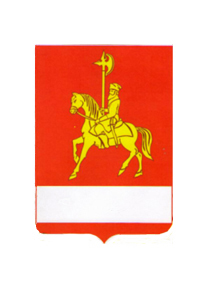 АДМИНИСТРАЦИЯ КАРАТУЗСКОГО РАЙОНАПОСТАНОВЛЕНИЕ06.10.2014                 						     с.Каратузское                          					                    № 1033-пО внесении изменений в постановление администрации Каратузского района от 28.10.2013 г. № 1011-п «Об утверждении муниципальной программы «Управление муниципальными финансами»В соответствии со статьей 179 Бюджетного кодекса Российской Федерации,статьей 26, 27.1   Устава МО «Каратузский район», Постановлением администрации Каратузского района от 29.07.2013 г. №738-п «Об утверждении Порядка принятия решений о разработке муниципальных программ Каратузского района, их формировании и реализации», ПОСТАНОВЛЯЮ:1. Внести в постановление администрации Каратузского районаот 28.10.2013 г. № 1011-п «Об утверждении муниципальной программы «Управление муниципальными финансами» следующие изменения:1.1. В приложении к  постановлению в раздел 1. Паспорт муниципальной программы «Управление муниципальными финансами» строку «Информация по ресурсному обеспечению программы» изменить и изложить в следующей редакции:1.2. В приложении №2 к муниципальной программе «Управление муниципальными финансами» внести следующие изменения:1.2.1.в наименования подпрограммы«Создание условий для эффективного и ответственного управления муниципальными финансами, повышения устойчивости бюджетов муниципальных образований Каратузского района» на 2014-2016 годы» слова «на 2014-2016 годы»;1.2.2. в  разделе 1 подпрограммы «Паспорт подпрограммы» строки «Наименование подпрограммы» и «Объемы и источники финансирования подпрограммы» изменить и изложить в следующей редакции:1.2.3. Раздел 8 подпрограммы «Обоснование финансовых, материальных и трудовых затрат (ресурсное обеспечение подпрограммы) с указанием источников финансирования» изменить и изложить в следующей редакции:«Мероприятия подпрограммы реализуются за счет средств краевого и районного бюджетов.Объем средств краевого и районного бюджетов на реализацию мероприятий подпрограммы составляет 192 197,5 тыс. рублей, в том числе: 
37 773,60 тыс. рублей – средства краевого бюджета; 154 423,90 тыс. рублей – средства районного бюджета.Объем финансирования по годам реализации подпрограммы:2014 год – 63 525,30  тыс. рублей, в том числе: 12 591,20 тыс. рублей – средства краевого бюджета; 50 934,10 тыс. рублей - средства районного бюджета;2015 год – 64 336,10 тыс. рублей, в том числе: 12 591,20 тыс. рублей – средства краевого бюджета; 51 744,90 тыс. рублей - средства районного бюджета;2016 год – 64 336,10 тыс. рублей, в том числе: 12 591,20 тыс. рублей - средства краевого бюджета; 51 744,90 тыс. рублей - средства районного бюджета.Дополнительные материальные и трудовые затраты не предусмотрены.»1.3. В наименовании приложений №1 и №2 к подпрограмме «Создание условий для эффективного и ответственного управления муниципальными финансами, повышения устойчивости бюджетов муниципальных образований Каратузского района» на 2014-2016 годы» слова «на 2014-2016 годы» исключить. 1.4. В приложении №2 к подпрограмме «Создание условий для эффективного и ответственного управления муниципальными финансами, повышения устойчивости бюджетов муниципальных образований Каратузского района» в перечне мероприятий подпрограммы с указанием объема средств на их реализацию и ожидаемых результатов строку «Мероприятие 1.3:Предоставление дотаций на поддержку мер по обеспечению сбалансированности бюджетов поселений Каратузского района» изменить и изложить в редакции согласно приложению 1 к настоящему постановлению.1.5. В приложении №3к муниципальной программе «Управление муниципальными финансами» внести следующие изменения:1.5.1. в наименовании подпрограммы «Обеспечение реализации муниципальной программы и прочие мероприятия» на 2014-2016 годы» слова «на 2014-2016 годы» исключить;1.5.2. в разделе 1. «Паспорт подпрограммы» строку «Наименование подпрограммы» изменить и изложить в следующей редакции:1.6. В наименовании приложений №1 и №2 к подпрограмме  «Обеспечение реализации муниципальной программы и прочие мероприятия» на 2014-2016 годы» слова «на 2014-2016 годы» исключить.1.7. В приложении №2 к подпрограмме «Обеспечение реализации муниципальной программы и прочие мероприятия» в перечне мероприятий подпрограммы с указанием объема средств на их реализацию и ожидаемых результатов  строку «Мероприятие 1.1: руководство и управление в сфере установленных функций» изменить и изложить в редакции согласно приложения 2 к настоящему постановлению.1.4. Приложение №4 к муниципальной программе «Управление муниципальными финансами» изменить и изложить в редакции согласно приложения 3 к настоящему постановлению.1.5. Приложение №5 к муниципальной программе «Управление муниципальными финансами» изменить и изложить в редакции согласно приложения 4 к настоящему постановлению.2. Контроль за исполнением настоящего постановления возложить на руководителя финансового управления администрации Каратузского района (Е.С. Мигла).3. Постановление вступает в силу в день, следующий за днем его официального опубликования в периодическом печатном издании «Вести муниципального образования «Каратузский район»». Глава администрации района                            						                   Г.И.КулаковаПриложение 1 к постановлению администрации Каратузского районаот 06.10.2014 г.   Руководитель Финансового управления администрации Каратузского района                                                                                                       Е.С. МиглаГлава администрации Каратузского района                                                                                                                                  Г.И. КулаковаПриложение 2 к постановлению администрации Каратузского районаот 06.10.2014 г.   Руководитель Финансового управления администрации Каратузского района                                                                                                       Е.С. МиглаГлава администрации Каратузского района                                                                                                                                                             Г.И. КулаковаПриложение 3 к постановлениюадминистрации Каратузского районаот 06.10.2014 г.   Приложение № 4к муниципальной программе «Управление муниципальными финансами» Распределение планируемых расходов за счет средств районного бюджета по мероприятиям и подпрограммам муниципальной программы Руководитель Финансового управления администрации Каратузского района                                                                                                       Е.С. МиглаГлава администрации Каратузского района                                                                                                                                 Г.И. КулаковаПриложение 4 к постановлениюадминистрации Каратузского районаот 06.10.2014 г.   Приложение № 5к муниципальной программе «Управление муниципальными финансами» Ресурсное обеспечение и прогнозная оценка расходов на реализацию целей муниципальной программы Каратузского района с учетом источников финансирования, в том числе по уровням бюджетной системыРуководитель Финансового управления администрации Каратузского района                                                                                                       Е.С. МиглаГлава администрации Каратузского района                                                                                                                                  Г.И. КулаковаАДМИНИСТРАЦИЯ  КАРАТУЗСКОГО  РАЙОНАПОСТАНОВЛЕНИЕ13.10.2014            						      с. Каратузское                      					                     № 1065-пО внесении изменений в приложениях  к постановлению администрации  Каратузского района от 23.12.2013 г. № 1349-п и постановлению администрации Каратузского района от 25.12.2013 № 1359-п с 1.10.2014 годаНа основании Постановления администрации Каратузского района от 28.06.2010г. № 814-п «Об утверждении Положения «Об организации и осуществлении пассажирских перевозок в Каратузском районе», Постановления администрации Каратузского района от 22.04.2010г. № 539-п «Об утверждении «Положения о допуске перевозчиков на внутрирайонные автобусные маршруты Каратузского района», Устава муниципального образования «Каратузский район», а также  проведенного сравнительного анализа работы ГПКК «Каратузское АТП» за 8 месяцев 2013 и 2014 годов ПОСТАНОВЛЯЮ:1.Приложение к постановлению администрации Каратузского района от 23.12.2013 № 1349-п «Об утверждении норматива субсидирования маршрутов с небольшой  интенсивностью пассажирских потоков МО «Каратузский район» на 2014 год» изменить и изложить в новой редакции согласно Приложению № 1 к данному постановлению.2.Приложение к постановлению администрации Каратузского района от 25.12.2013 № 1359-п «Об утверждении Программы перевозок по маршрутам с небольшой интенсивностью пассажирских потоков МО «Каратузский район» на 2014 год изменить и изложить в новой редакции согласно Приложению № 2 к данному постановлению.   3.Контроль за исполнением настоящего постановления  возложить на В.А.Дулова, заместителя главы администрации района по строительству и жилищно-коммунальному хозяйству  администрации района.4.Постановление вступает в силу со дня его подписания и применяется к правоотношениям с 1.10.2014 года, но не ранее дня следующего за днем его официального опубликования в периодическом печатном издании «Вести муниципального образования «Каратузский район».И.о. главы администрации района                                  				       Г.М.АдольфПриложение № 1 к постановлениюадминистрации Каратузского района№ 1065-п от 13.10.2014 г Нормативсубсидирования  пробега с пассажирами  намаршрутах  с небольшой интенсивностью пассажирских потоков МО «Каратузский район» на 2014 год№ 1065-пот 13.10.2014гАДМИНИСТРАЦИЯ КАРАТУЗСКОГО РАЙОНАПОСТАНОВЛЕНИЕ10.10.2014                          						       с. Каратузское              						                     № 1063-пО проведении IV районного фестиваля художественного творчества среди  инвалидов «Распахни свое сердце»В соответствии с муниципальной программой «Развитие культуры, молодёжной политики, физкультуры и спорта в Каратузском районе», подпрограммы «Поддержка и развитие культурного потенциала», в целях  создания условий для раскрытия творческих способностей инвалидов и привлечения их к активному участию в культурной жизни Каратузского района, предоставления им равных возможностей, руководствуясь ст. 28 Устава МО «Каратузский район»,   ПОСТАНОВЛЯЮ:1.Провести IV районный фестиваль художественного творчества «Распахни свое сердце» среди людей с инвалидностью (далее - фестиваль), проживающих в муниципальных районах юга края. 2.Утвердить состав организационного комитета по подготовке и проведению фестиваля  (приложение 1).3.Утвердить положение  «О проведении IV районного фестиваля художественного творчества среди  инвалидов «Распахни свое сердце» (приложение 2).4.Рекомендовать МБУК «Каратузский сельский культурно - досуговый центр «Спутник» (С.Е.Антинг) и МКУ «Центр социальной помощи семье и детям (Т.В.Кирпичникова) разработать программу и сценарий  проведения отборочного тура участников Каратузского района и заключительного гала-концерта фестиваля. 5.Рекомендовать главному врачу КГБУЗ «Каратузская РБ» (Т.А.Пинчук) обеспечить дежурство врача и машины скорой помощи в Каратузском сельском культурно - досуговом центре «Спутник» с. Каратузское во время проведения заключительного этапа фестиваля  03.12.2014 года.6.Рекомендовать директорам сельских культурно - досуговых центров МО «Каратузский район» и образовательных учреждений: муниципальных дошкольных общеобразовательных учреждений, муниципальных бюджетных общеобразовательных учреждений и РДЮЦ «Радуга» принять участие в фестивале согласно Положению.7.Контроль за исполнением настоящего постановления возложить на Г.М.Адольф, заместителя главы администрации Каратузского  района по социальным вопросам.8.Приложения к постановлению обнародовать на официальном   сайте администрации Каратузского района: http: // www.karatuzraion. ru9.Постановление вступает в силу в день, следующий за днем его официального опубликования в периодическом печатном издании Вести муниципального образования «Каратузский район».Глава администрации  района                                                    Г.И.КулаковаПриложение 1 к постановлениюадминистрации Каратузского района от 10.10.2014 года № 1063-п Состав организационного комитета по подготовке и проведению IV районного фестиваля художественного творчества среди  инвалидов «Распахни свое сердце»Г.М.Адольф, заместитель главы администрации района по социальным вопросам – председатель организационного комитета; О.И.Крючкова,  заместитель директора по реабилитационной и воспитательной работ Муниципального казенного учреждения «Центр социальной помощи семье и детям», секретарь организационного комитета.Члены  организационного комитета С.Е.Антинг, директор  муниципального бюджетного учреждения культуры «Каратузский сельский культурно - досуговый центр «Спутник» (по согласованию);Е.М.Бессонова, директор муниципального бюджетного учреждения культуры «Каратузcкая районная киносеть»;Е.В.Воронова, ведущий специалист по работе с инвалидами управления социальной защиты населения администрации Каратузского района;Е.С.Гуркова, главный специалист  отдела культуры, молодёжной политики, физкультуры и спорта администрации Каратузского района;Т.В.Кирпичникова, директор Муниципального казенного учреждения «Центр социальной помощи семье и детям»;А.А.Козин, специалист по работе с молодежью отдела культуры, молодежной политики, физкультуры и спорта администрации Каратузского района;Т.Ю.Малахова, педагог – организатор Муниципального казенного  учреждения «Центр социальной помощи семье и детям»; Т.М.Меньшикова, корреспондент КГБУ «Редакция газеты «Знамя труда»;Е.А.Морозова, библиотекарь Каратузской поселенческой библиотеки им.Г.Г.Каратаева;А.Н.Синицина, ведущий специалист по дошкольному образованию управления образования администрации Каратузского района;В.Д.Соболев, председатель координационного совета предпринимателей;                                                                         Т.П.Сомова, директор Муниципального  бюджетного образовательного учреждения дополнительного образования детей Каратузская детская школа искусств;В.А.Шабанова, директор Муниципального бюджетного учреждения «Центр социального обслуживания инвалидов и граждан пожилого возраста»;Н.Н.Штукатурова, председатель  Каратузской районной  общественной организации Всероссийского общества инвалидов;О.В.Шуликова, педагог дополнительного образования Муниципального бюджетного образовательного учреждения дополнительного образования детей районный детско- юношеский центр  «Радуга».Приложение 2 к постановлениюадминистрации Каратузского районаот 10.10.2014 года № 1063-п ПОЛОЖЕНИЕо проведении IV районного фестиваляхудожественного творчества среди  инвалидов «Распахни свое сердце»1.Общие положенияФестиваль  художественного творчества среди  инвалидов «Распахни свое сердце» (далее – Фестиваль) – социально-культурный проект, направленный на создание условий для раскрытия творческих способностей инвалидов и привлечения их к активному участию в культурной жизни Каратузского района, предоставления им равных возможностей. Фестиваль проводится с 13 октября 2014 года по 3 декабря 2014года в рамках Международного дня инвалидов согласно муниципальной программе «Развитие культуры, молодёжной политики, физкультуры и спорта в Каратузском районе» среди людей с ограниченными возможностями здоровья.Тематика Фестиваля: «Добру откроются сердца», приуроченная Году культуры в России, 80-летию Красноярского края.2. Цели и задачи Фестиваля:2.1.Повышение эффективности и качества работы по социально-культурной реабилитации инвалидов в учреждениях культуры, социального обслуживания, образовательных и досуговых учреждениях .2.2. Выявление и реализация творческого потенциала инвалидов, в том числе детей с ограниченными возможностями здоровья.2.3. Предоставление инвалидам возможности публичного самовыражения и сопоставления своих успехов с достижениями других.2.4.Стимулирование творческой деятельности инвалидов, в том числе детей с ограниченными возможностями здоровья.2.5.Обмен опытом работы по социальной реабилитации инвалидов.2.6.Привлечение внимания коммерческих структур, общественных и других организаций к проблемам социально-культурной реабилитации инвалидов.3. Учредитель, организаторы, участники фестиваля 3.1.Учредитель: администрация Каратузского района.                             3.2.Организаторы проекта:-отдел культуры, молодёжной политики, физкультуры и спорта администрации Каратузского района;- управление социальной защиты населения администрации  Каратузского района;-МКУ «Центр социальной помощи семье и детям»;-МБУ «Центр социального обслуживания инвалидов и граждан пожилого возраста»; -Каратузская районная общественная организация Всероссийского общества инвалидов;- управление образования администрации  Каратузского района,- учреждения образования;-сельские центры культуры МО «Каратузский район».3.3.Участники фестиваля В Фестивале принимают участие граждане с ограниченными возможностями здоровья в возрасте от 7 лет и старше, проживающие в муниципальных районах юга края. Фестиваль предусматривает как индивидуальное, так и коллективное участие (группы и творческие коллективы). Возрастные категории:дети, имеющие инвалидность; дети, имеющие ограниченные возможности  здоровья;взрослые инвалиды4.Финансирование фестиваляФинансирование фестиваля осуществляется за счет средств муниципальной программы «Развитие культуры, молодёжной политики, физкультуры и спорта в Каратузском районе» в рамках подпрограммы «Поддержка и развитие культурного потенциала», за счет привлеченных средств от коммерческих организаций, добровольных пожертвований.5.Порядок проведения фестиваля5.1.Фестиваль проводится с 13 октября 2014 года по 03 декабря 2014 года в три этапа:I этап - подготовительный (с 13 октября по  -29 октября 2014 года) проходит в сельских поселениях предусматривает выявление конкурсантов, подача заявок в МКУ ЦСПСД (для участия во II этапе фестиваля), работу с участниками, репетиции.II этап - проведение отборочных туров творчества инвалидов (взрослых  и детей) предусматривает сбор заявок (с 30.10.2014 года по 07.11.2014 года) . Для жителей  Каратузского  района отборочный тур пройдет 12 ноября 2014 года в МБУК «Каратузский сельском культурно - досуговом центре «Спутник» с. КаратузскоеIII этап - проведение заключительного этапа фестиваля (03 декабря 2014 года). III этап фестиваля включает в себя (выставку изобразительного искусства и заключительный гала-концерт лауреатов фестиваля в МБУК «Каратузский сельском культурно - досуговом центре «Спутник» по адресу: с. Каратузское, ул. Революционная, 23, Каратузский район, Красноярский край.6. Фестиваль проводится в следующих номинациях:1 номинация - Декоративно – прикладное творчество (вышивка, бисероплетение, шитье, лозоплетение, вязание, резьба по дереву и другое). Число участников от района: 2 ребенка и 2 взрослых.Количество изделий: не более 5 работ.2 номинация - Художественно – изобразительное искусство. Число участников от района: 1 ребенок и 1 взрослый.Количество изделий: не более 5 работ.Для участия в выставках  художественно – изобразительного искусства и декоративно – прикладного творчества участники представляют резюме на листе формата А-4 со своей фотографией.3 номинация - Электронная  презентация «Любимый район – ты сердца частица» (видеоряд длительностью 2-3 минуты на тему «Красноярскому краю 80 лет»).Презентации «Любимый район – ты сердца частица»  принимаются до 12 ноября 2014 года по адресу: 662850, с.Каратузское, ул.Колхозная, 95, Красноярский край, Каратузский район, в МКУ «Центр социальной помощи семье и детям» каб.3, либо по электронной почте: olga50733@mail.ru.. Контактный телефон 8 (39137) 21 -1-14.4 номинация - Инструментальное исполнительство.Число участников от района: 2 ребенка и 2 взрослых.5 номинация - Вокал.Число участников от района: 2 ребенка и 2 взрослых.6 номинация -Хореографическое искусство.Количество выступлений от района: 2 (детское и  взрослое), возможно сопровождение группы поддержки.7 номинация. Хоры, ансамблиКоличество выступлений от района: 2 (детское и  взрослое), возможно сопровождение группы поддержки.Музыкальное сопровождение номеров представляется на флэш-картах в МБУК «Каратузский сельский культурно - досуговый центр «Спутник» по адресу: 662850, с.Каратузское, ул. Революционная, 23 Красноярский край, Каратузский район в день проведения заключительного гала-концерт лауреатов фестиваля . 7. Оформление и сроки  подачи заявок:7.1.Заявки на участие в конкурсах 1 этапа принимаются в домах культуры  по месту жительства (приложение 1, приложение 2) в срок до 20 октября 2014 года.7.2.Заявки (приложение 3) от муниципальных районов юга края на участие в заключительном гала-концерте лауреатов фестиваля принимаются по адресу: 662850, с.Каратузское, ул.Колхозная, 95, Красноярский край, Каратузский район, МКУ «Центр социальной помощи семье и детям» каб.3, либо по электронной почте: olga50733@mail.ru., в срок до 12 ноября 2014года. Контактный телефон 8 (39137) 21 -1-14 (Крючкова Ольга Иннокентьевна)7.3.Участники конкурсов в исполнительских номинациях 3 этапа указывают в заявке название и автора выступления (1 произведение длительностью не более 4 минут).7.4.Участники выставки указывают в заявке Ф.И.О. полностью, название работы, технику исполнения. На каждую работу прилагается этикетка (приложение 4). 7.5.Заявки на участие в 3 этапе - заключительного гала-концерта лауреатов фестиваля предоставляются в Оргкомитет фестиваля не позднее 14 ноября 2014 года.Заявки, поступившие после окончания установленного срока их приема, к рассмотрению не принимаются.8. Основные критерии оценки:- творческий замысел и тематическая направленность;- эстетика и высокий уровень исполнения;- сценическое обаяние и артистизм;- эстетика сценического образа.9. Подведение итогов и награждение.9.1.Победителям конкурсов в каждой номинации и возрастной группе вручаются дипломы.9.2.Участникам Фестиваля вручаются благодарственные письма.9.3.Все участники конкурсов должны присутствовать на торжественной церемонии закрытия фестиваля, во время которой оглашаются результаты конкурсов, происходит награждение победителей.10.Работа жюри:10.1.Жюри определяет победителей фестиваля отборочных туров для участия в заключительном гала- концерте и выставке.10.2.Жюри заключительного гала-концерта фестиваля формируется из представителей муниципальных районов юга края.11. Организация и проведение фестиваля:11.1.Для организации и проведения фестиваля создается Организационный комитет (далее — Оргкомитет), состоящий из представителей организаторов фестиваля. 11.2.Оргкомитет выполняет следующие функции по обеспечению организации и проведения фестиваля:- определяет порядок и условия проведения мероприятий фестиваля;- координирует работу по подготовке и проведению фестиваля;- обеспечивает сбор заявок;- участвует в проведении мероприятий фестиваля.12.Во  время  проведения гала-концерта в МБУК «Каратузский сельский культурно - досуговый центр «Спутник» с.Каратузское, состоится чаепитие, которое финансируется в рамках  муниципальной программой «Развитие культуры, молодёжной политики, физкультуры и спорта в Каратузском районе», в рамках подпрограммы «Поддержка и развитие культурного потенциала» (приложение 2).Крючкова Ольга ИннокентьевнаКонтактные телефоны: раб. 8 (39137)21-1-14  сот. 8-902-012-4226факс 8 (39137)21-1-14Адрес электронной почты: olga50733@mail.ruПриложение 1к Положению о проведении IV районного фестиваляхудожественного творчества среди  инвалидов «Распахни свое сердце»ФОРМА ЗАЯВКИна участие в Фестивале художественного творчества среди  инвалидов «Распахни свое сердце»Участника IV районного Фестиваля художественного творчества среди  инвалидов «Распахни свое сердце» в номинацииМузыкальное исполнительство_______________________________________________________________________________ ___________________________________________________ ___Ф.И.О. участника_______________________ ____________________________________________место жительства_______________________________________________________________(группа инвалидности, заболевание (инвалид по слуху, зрению, нарушение опорно-двигательной системы, общее заболевание)____________________________________________________________________Представляемый жанрНазвание номераДомашний адрес ____________________________________________________________________Телефон  ________________________РепертуарПеречень оборудования, необходимого для выступления (стулья, столы и т.п.)    ___________________________________________________________ ____________ .                             _______/ __________________Приложение 2к Положению о проведении IV районного фестиваляхудожественного творчества среди  инвалидов «Распахни свое сердце»ФОРМА ЗАЯВКИна участие в Фестивале художественного творчества среди  инвалидов «Распахни свое сердце»Участника IV районного Фестиваля художественного творчества среди  инвалидов «Распахни свое сердце» в номинациихудожественно-изобразительное и декоративно-прикладное творчество_________________________________________ _____________________Ф.И.О. участника_____________________ _________________________________________место жительства_______________________________________________________________(группа инвалидности, заболевание (инвалид по слуху, зрению, нарушение опорно-двигательной системы, общее заболевание)Представляемый жанрНазвание номера_______________________________________________________________Техника выполненияДомашний адрес ____________________________________________________________________________________________________________________________Телефон  ________________________ Перечень оборудования, необходимого для выступления (стулья, столы и т.п.)    _______________________________________________________________ ____________ .                             _______/ __________________Приложение 3к Положению о проведении IV районного фестиваляхудожественного творчества среди  инвалидов «Распахни свое сердце» ЗАЯВКА на участие в Фестивале художественного творчества среди  инвалидов «Распахни свое сердце»1. Район _______________________________2. Участники заключительного гала-концерта Контактный телефон ______________________Представитель районного оргкомитета _____________                   __________________Приложение №4к Положению о проведении IV районного фестиваляхудожественного творчества среди  инвалидов «Распахни свое сердце»АДМИНИСТРАЦИЯ КАРАТУЗСКОГО РАЙОНАПОСТАНОВЛЕНИЕ07.10. 2014                   						        с. Каратузское            	  					                    № 1047-пО внесении изменений в постановление администрации Каратузского района от 28.10.2013 № 1006-п «Об утверждении Примерного положения об оплате труда работников муниципальных бюджетных, казенных, автономных учреждений, подведомственных управлению образования администрации Каратузского района»В соответствии с Трудовым кодексом Российской Федерации, Решением Каратузского районного совета депутатов от 01.07.2010 № 03-20 "Об оплате труда работников муниципальных бюджетных, казенных, автономных учреждений и работников органов местного самоуправления района по должностям, не отнесенным к муниципальным должностям и должностям муниципальной службы" (в редакции Решения от 29.07.2014 №38-295), Положением об управлении образования администрации Каратузского района, утвержденным Постановлением администрации Каратузского района от 31.05.2013 г. № 512-п, статьей 28 Устава муниципального образования «Каратузский район», ПОСТАНОВЛЯЮ:1.Внести в постановление администрации Каратузского района от 28.10.2013 № 1006-п «Об утверждении Примерного положения об оплате труда работников муниципальных бюджетных, казенных, автономных учреждений, подведомственных управлению образования администрации Каратузского района» (в редакции от 30.09.2014 г. № 992-п) следующие изменения:приложение № 1 к Примерному положению об оплате труда работников муниципальных бюджетных, казенных, автономных учреждений, подведомственных управлению образования администрации Каратузского района изложить в новой редакции согласно приложению к настоящему постановлению.2.Контроль за исполнением настоящего постановления возложить на Г.М.Адольф, заместителя главы администрации района по социальным вопросам.3.Постановление вступает в силу в день, следующий за днем его официального опубликования в периодическом печатном издании Вести муниципального образования «Каратузский район» и применяется к правоотношениям, возникшим с 1 октября 2014 года.Глава администрации района                         			                         Г.И.КулаковаМинимальные размеры окладов (должностных окладов),ставок заработной платы работников учрежденийПрофессиональная квалификационная группа должностей работников образования<*> - Для должности «младший воспитатель» минимальный размер оклада (должностного оклада), ставки заработной платы устанавливается в размере 2 678,0 руб., для должности «дежурный по режиму» минимальный размер оклада (должностного оклада), ставки заработной платы устанавливается в размере 3 980,0 руб.Профессиональная квалификационная группа «Общеотраслевые должности служащих»Профессиональные квалификационные группы должностей работников физической культуры и спортаПрофессиональная квалификационная группа должностей работников культуры, искусства и кинематографииПрофессиональные квалификационные группы общеотраслевых профессий рабочихДолжности руководителей структурных подразделенийДолжности, не предусмотренные профессиональными квалификационными группами№ 1047-пот 07.10.2014 г.АДМИНИСТРАЦИЯ КАРАТУЗСКОГО РАЙОНАПОСТАНОВЛЕНИЕ07.10.2014               						     с. Каратузское                      					                   № 1048-пО внесении изменений в постановление администрации Каратузского района от 31.10.2013 № 1126-п «Об утверждении муниципальной программы «Развитие сельского хозяйства в Каратузском районе» на  2014-2016 годы»В соответствии со статьей 179 Бюджетного кодекса Российской Федерации, постановлением администрации Каратузского района от 29.07.2013 № 738-п «Об утверждении Порядка принятия решений о разработке муниципальных программ Каратузского района, их формировании и реализации», руководствуясь ст. 28 Устава МО «Каратузский район». ПОСТАНОВЛЯЮ:1.Внести в постановление администрации Каратузского района от 31.10.2013 № 1126-п «Об утверждении муниципальной программы «Развитие сельского хозяйства в Каратузском районе» на 2014-2016 годы» в соответствии с утвержденным перечнем муниципальных программ следующие изменения:Наименования постановления от 31.10.2013 № 1126-п  изменить и изложить в новой редакции:«Об утверждении муниципальной программы «Развитие сельского хозяйства в Каратузском районе»»;1.2. Пункт 1 постановления администрации Каратузского района от 31.10.2013 № 1126-п «Об утверждении муниципальной программы «Развитие сельского хозяйства в Каратузском районе»» изменить и изложить в новой редакции:«1. Утвердить муниципальную программу «Развитие сельского хозяйства в Каратузском районе», согласно приложению.»1.3.В разделе 1. Паспорт программы: строку «Наименование муниципальной программы» изменить и изложить в новой редакции:Строку «Перечень подпрограмм и отдельных мероприятий муниципальной программы» изменить и изложить в новой редакции:Строку «Перечень целевых показателей и показателей результативности программы с расшифровкой плановых значений по годам ее реализации» изменить и изложить в новой редакции:Строку «Значения целевых показателей на долгосрочный период» изменить и изложить в новой редакции:1.4.В разделе 5. Перечень подпрограмм, сроки их реализации и ожидаемые результаты:слова «Подпрограмма «Развитие животноводства в личных подворьях граждан Каратузского района» на 2014-2016 годы (Приложение № 3 к программе)» заменить словами «Подпрограмма «Развитие животноводства в личных подворьях граждан Каратузского района» (Приложение № 3 к программе)»;слова «Подпрограмма «Развитие малых форм хозяйствования в Каратузском районе» на 2014-2016 годы (Приложение № 4 к программе)» заменить словами «Подпрограмма «Развитие малых форм хозяйствования в Каратузском районе» (Приложение № 4 к программе)»;слова «Подпрограмма «Устойчивое развитие сельских территорий МО «Каратузский район»» на 2014-2016 годы (Приложение № 5 к программе)» заменить словами «Подпрограмма «Устойчивое развитие сельских территорий МО «Каратузский район»» (Приложение № 5 к программе)»;слова «Подпрограмма «Обеспечение реализации муниципальной программы  развития сельского хозяйства в Каратузском районе» на 2014-2016 годы (Приложение № 6 к программе)» заменить словами «Подпрограмма «Обеспечение реализации муниципальной программы развития сельского хозяйства в Каратузском районе» (Приложение № 6 к программе)»;1.5. В Приложение № 1 к паспорту муниципальной программы «Развитие сельского хозяйства в Каратузском районе» на 2014-2016 годы:слова «к паспорту муниципальной программы «Развитие сельского хозяйства в Каратузском районе» на 2014-2016 годы» заменить словами «к паспорту муниципальной программы «Развитие сельского хозяйства в Каратузском районе»»;строку 1.1.1. изменить и изложить в новой реакции:Строку 1.2.1. изменить и изложить в новой редакции:Строку 1.3.1. изменить и изложить в новой редакции:Строку 1.4.1. изменить и изложить в новой редакции:1.6. В Приложение № 2 к паспорту муниципальной программы «Развитие сельского хозяйства в Каратузском районе» на 2014-2016 годы:слова «к паспорту муниципальной программы «Развитие сельского хозяйства в Каратузском районе» на 2014-2016 годы» заменить словами «к паспорту муниципальной программы «Развитие сельского хозяйства в Каратузском районе»»;строку 1.1.1. изменить и изложить в новой реакции:Строку 1.2.1. изменить и изложить в новой редакции:Строку 1.3.1. изменить и изложить в новой редакции:Строку 1.4.1. изменить и изложить в новой редакции:1.7. Приложение № 1 к муниципальной программе изменить и изложить в новой редакции:Приложение № 1к муниципальной программе «Развитие сельского хозяйства в Каратузском районе»Распределение планируемых расходов за счет средств районного бюджета по мероприятиям и подпрограммам муниципальной программы 1.8. Приложение № 2 к муниципальной программе изменить и изложить в новой редакции:Приложение № 2к муниципальной программе «Развитие сельского хозяйства в Каратузском районе» Ресурсное обеспечение и прогнозная оценка расходов на реализацию целей муниципальной программы с учетом источников финансирования, в том числе по уровням бюджетной системы1.9. В приложении № 3 к муниципальной программе:Слова «к муниципальной программе «Развитие сельского хозяйства в Каратузском районе» на 2014-2016 годы» заменить словами «к муниципальной программе «Развитие сельского хозяйства в Каратузском районе»»;Слова «Подпрограмма «Развитие животноводства в личных подворьях граждан Каратузского района» на 2014 – 2016 годы» заменить словами «Подпрограмма «Развитие животноводства в личных подворьях граждан Каратузского района»»;В разделе 1. Паспорт подпрограммы:строку «Наименование подпрограммы» изменить и изложить в новой редакции;строку «Наименование муниципальной программы» изменить и изложить в новой редакции;В подразделе 2.2. раздела 2. в первом абзаце слова «Целью подпрограммы «Развитие животноводства в личных подворьях граждан Каратузского района» на 2014-2016 годы является» заменить словами «Целью подпрограммы «Развитие животноводства в личных подворьях граждан Каратузского района» является»;В подразделе 2.5. раздела 2. в первом абзаце слова «Реализация мероприятий подпрограммы «Развитие животноводства в личных подворьях граждан Каратузского района» на 2014-2016 годы позволит:» заменить словами «Реализация мероприятий подпрограммы «Развитие животноводства в личных подворьях граждан Каратузского района» позволит:»;В приложении № 1 к подпрограмме слова «к подпрограмме «Развитие животноводства в личных подворьях граждан Каратузского района» на 2014 - 2016 годы» заменить словами «к подпрограмме «Развитие животноводства в личных подворьях граждан Каратузского района»»;В приложении № 2 к подпрограмме:Слова «к подпрограмме «Развитие животноводства в личных подворьях граждан Каратузского района» на 2014 - 2016 годы» заменить словами «к подпрограмме «Развитие животноводства в личных подворьях граждан Каратузского района»»;Слова строки ««Развитие животноводства в личных подворьях граждан Каратузского района» на 2014 - 2016 годы» заменить словами ««Развитие животноводства в личных подворьях граждан Каратузского района»»;1.10. В приложении № 4 к муниципальной программе:Слова «к муниципальной программе «Развитие сельского хозяйства в Каратузском районе» на 2014-2016 годы» заменить словами «к муниципальной программе «Развитие сельского хозяйства в Каратузском районе»»;Слова «Подпрограмма ««Развитие малых форм хозяйствования в Каратузском районе» на 2014-2016 годы» заменить словами «Подпрограмма «Развитие малых форм хозяйствования в Каратузском районе»»;В разделе 1. Паспорт подпрограммы: строку «Наименование подпрограммы» изменить и изложить в новой редакции;строку «Наименование муниципальной программы» изменить и изложить в новой редакции;В подразделе 2.1. раздела 2.:в 11 абзаце слова «Для этого разработана подпрограмма «Развитие животноводства в личных подворьях граждан Каратузского района на 2014-2016годы»» заменить словами «Для этого разработана подпрограмма «Развитие животноводства в личных подворьях граждан Каратузского района»»;в 13 абзаце слова «Увеличение закупа мяса у населения связано с увеличением поголовья скота всех видов в частном секторе района, благодаря реализации программных мероприятий подпрограммы «Развитие животноводства в личных подворий граждан Каратузского района на период 2014-2016 годы» на территории Каратузского района.» заменить словами «Увеличение закупа мяса у населения связано с увеличением поголовья скота всех видов в частном секторе района, благодаря реализации программных мероприятий подпрограммы «Развитие животноводства в личных подворий граждан Каратузского района» на территории Каратузского района.»;В приложении № 1 к подпрограмме слова «к подпрограмме «Развитие малых форм хозяйствования в Каратузском районе» на 2014 - 2016 годы» заменить словами «к подпрограмме «Развитие малых форм хозяйствования в Каратузском районе»»;В приложении № 2 к подпрограмме:Слова «к подпрограмме «Развитие малых форм хозяйствования в Каратузском районе» на 2014 - 2016 годы» заменить словами «к подпрограмме «Развитие малых форм хозяйствования в Каратузском районе»»;Слова строки ««Развитие малых форм хозяйствования в Каратузском районе» на 2014 - 2016 годы» заменить словами ««Развитие малых форм хозяйствования в Каратузском районе»»;В приложении № 3 к подпрограмме слова «к подпрограмме «Развитие малых форм хозяйствования в Каратузском районе» на 2014 - 2016 годы» заменить словами «к подпрограмме «Развитие малых форм хозяйствования в Каратузском районе»»;1.11. В приложении № 5 к муниципальной программе:Слова «к муниципальной программе «Развитие сельского хозяйства в Каратузском районе» на 2014-2016 годы» заменить словами «к муниципальной программе «Развитие сельского хозяйства в Каратузском районе»»;Слова «Подпрограмма ««Устойчивое развитие сельских территорий МО «Каратузский район» на 2014-2016 годы» заменить словами «Подпрограмма «Устойчивое развитие сельских территорий МО «Каратузский район»»»;В разделе 1. Паспорт подпрограммы: строку «Наименование подпрограммы» изменить и изложить в новой редакции;строку «Наименование муниципальной программы» изменить и изложить в новой редакции;В приложении № 1 к подпрограмме слова «к подпрограмме «Устойчивое развитие сельских территорий МО «Каратузский район»» на 2014 - 2016 годы» заменить словами «к подпрограмме «Устойчивое развитие сельских территорий МО «Каратузский район»»»;В приложении № 2 к подпрограмме:Слова «к подпрограмме «Устойчивое развитие сельских территорий МО «Каратузский район»» на 2014 - 2016 годы» заменить словами «к подпрограмме «Устойчивое развитие сельских территорий МО «Каратузский район»»»;Слова строки «««Устойчивое развитие сельских территорий МО «Каратузский район»» на 2014 - 2016 годы» заменить словами «Устойчивое развитие сельских территорий МО «Каратузский район»»;В приложении № 3 к подпрограмме:Слова «к подпрограмме «Устойчивое развитие сельских территорий МО «Каратузский район»» на 2014 - 2016 годы» заменить словами «к подпрограмме «Устойчивое развитие сельских территорий МО «Каратузский район»»»;Пункт 2. Порядка 1 изменить и изложить в новой редакции:«2. Понятия «организация агропромышленного комплекса», «организации социальной сферы», «работодатель», «молодая семья», «молодой специалист», «сельская местность», «нуждающиеся в улучшении жилищных условий» используемые в настоящем порядке применяются в значении, определенном подпрограммой «Устойчивое развитие сельских территорий МО «Каратузский район»» муниципальной программы «Развитие сельского хозяйства в Каратузском районе», утвержденной постановлением администрации Каратузского района от 31.10.2013 № 1126-п (далее – муниципальная программа).»;Первый абзац пункта 1 порядка 1-2 изменить и изложить в новой редакции:«1. Порядок предоставления социальных выплат на строительство жилья молодым семьям и молодым специалистам, проживающим и работающим на селе либо изъявившим желание постоянно проживать в сельской местности и работать там, в том числе перечень, формы и сроки представления документов, необходимых для получения указанных социальных выплат и их возврата в случае нарушения условий, установленных при их предоставлении (далее – Порядок, социальная выплата, участник мероприятия), разработан в соответствии с пунктом 2 статьи 27.2 Закона Красноярского края от 21.02.2006 № 17-4487 «О государственной поддержке субъектов агропромышленного комплекса края», подпрограммой «Устойчивое развитие сельских территорий МО «Каратузский район»» муниципальной программы «Развитие сельского хозяйства в Каратузском районе», утвержденной постановлением администрации Каратузского района от 31.10.2013 № 1126-п (далее – муниципальная подпрограмма).»;Пункт 1. Порядка 2 изменить и изложить в новой редакции:«1. Порядок формирования, утверждения и исключения из сводного списка граждан, участников мероприятия по предоставлению социальных выплат на строительство жилья гражданам, соответствующих условиям подпункта 2.3.2.1 пункта 2.3.2 подраздела 2.3 раздела 2 приложения 5 к подпрограмме «Устойчивое развитие сельских территорий МО «Каратузский район»» муниципальной программы «Развитие сельского хозяйства в Каратузском районе», утвержденной постановлением администрации Каратузского района от 31.10.2013 № 1126-п (далее – муниципальная программа) постоянно проживающим и осуществляющим трудовую деятельность по основному месту работы в сельской местности (далее – порядок, сводный список), разработан в соответствии с пунктом 2 статьи 27.2 Закона Красноярского края от 21.02.2006 № 17-4487 «О государственной поддержке субъектов агропромышленного комплекса края».»;Первый абзац пункта 1. Порядка 2-2 изменить и изложить в новой редакции:«1. Порядок предоставления социальных выплат на строительство жилья гражданам, постоянно проживающим и осуществляющим трудовую деятельность по основному месту работы в сельской местности, в том числе перечень, формы и сроки представления документов, необходимых для получения указанных социальных выплат и их возврата в случае нарушения условий, установленных при их предоставлении (далее – Порядок, социальная выплата, участник мероприятия), разработан в соответствии с пунктом 2 статьи 27.2 Закона Красноярского края от 21.02.2006 № 17-4487 «О государственной поддержке субъектов агропромышленного комплекса края», подпрограммой «Устойчивое развитие сельских территорий» на 2014-2020 годы государственной программы Красноярского края «Развитие сельского хозяйства и регулирование рынков сельскохозяйственной продукции, сырья и продовольствия» на 2014-2020 годы, утвержденной постановлением Правительства края от 30.09.2013 № 506-п, подпрограмме «Устойчивое развитие сельских территорий МО «Каратузский район»» муниципальной программы «Развитие сельского хозяйства в Каратузском районе», утвержденной постановлением администрации Каратузского района от 31.10.2013 № 1126-п (далее – программа). »;Первый абзац пункта 1. Порядка 3 изменить и изложить в новой редакции:«1. Порядок выдачи, ведения учета, замены и сдачи свидетельства о предоставлении социальной выплаты на строительство жилья в сельской местности гражданам, в том числе молодым семьям и молодым специалистам (далее – Порядок, свидетельство), разработан в соответствии с пунктом 2 статьи 27.2 Закона Красноярского края от 21.02.2006 № 17-4487 «О государственной поддержке субъектов агропромышленного комплекса края», подпрограммой «Устойчивое развитие сельских территорий» на 2014-2020 годы государственной программы Красноярского края «Развитие сельского хозяйства и регулирование рынков сельскохозяйственной продукции, сырья и продовольствия» на 2014-2020 годы, утвержденной постановлением Правительства края от 30.09.2013 № 506-п, подпрограмме «Устойчивое развитие сельских территорий МО «Каратузский район»» муниципальной программы «Развитие сельского хозяйства в Каратузском районе», утвержденной постановлением администрации Каратузского района от 31.10.2013 № 1126-п (далее – программа).»;В Приложении № 1 к Порядку выдачи, ведения учета, замены и сдачи свидетельства о предоставлении социальной выплаты на строительство жилья в сельской местности гражданам, в том числе молодым семьям и молодым специалистам слова «подпрограммы «Устойчивое развитие сельских территорий МО «Каратузский район»» на 2014-2016 годы муниципальной программы «Развитие сельского хозяйства в Каратузском районе» на 2014-2016 годы» заменить словами «подпрограммы «Устойчивое развитие сельских территорий МО «Каратузский район»» муниципальной программы «Развитие сельского хозяйства в Каратузском районе»»;1.12. В приложении № 6 к муниципальной программе:Слова «к муниципальной программе «Развитие сельского хозяйства в Каратузском районе» на 2014-2016 годы» заменить словами «к муниципальной программе «Развитие сельского хозяйства в Каратузском районе»»;Слова «Подпрограмма «Обеспечение реализации муниципальной программы развития сельского хозяйства в Каратузском районе» на 2014-2016 годы» заменить словами «Подпрограмма «Обеспечение реализации муниципальной программы развития сельского хозяйства в Каратузском районе»»;В разделе 1. Паспорт подпрограммы: строку «Наименование подпрограммы» изменить и изложить в новой редакции;строку «Наименование муниципальной программы» изменить и изложить в новой редакции;В приложении № 1 к подпрограмме слова «к подпрограмме «Обеспечение реализации муниципальной программы развития сельского хозяйства в Каратузском районе» на 2014 - 2016 годы» заменить словами «к подпрограмме «Обеспечение реализации муниципальной программы развития сельского хозяйства в Каратузском районе»»;В приложении № 2 к подпрограмме:Слова «к подпрограмме «Обеспечение реализации муниципальной программы развития сельского хозяйства в Каратузском районе» на 2014 - 2016 годы» заменить словами «к подпрограмме «Обеспечение реализации муниципальной программы развития сельского хозяйства в Каратузском районе»»;Слова строки ««Обеспечение реализации муниципальной программы развития сельского хозяйства в Каратузском районе» на 2014 - 2016 годы» заменить словами «Обеспечение реализации муниципальной программы развития сельского хозяйства в Каратузском районе».2. Контроль за исполнением настоящего постановления возложить на Г.М. Адольф, заместителя главы администрации района по социальным вопросам.3. Постановление вступает в силу в день, следующий за днем его официального опубликования в периодическом печатном издании Вести муниципального образования «Каратузский район».Глава администрации района                                             			                       Г.И. КулаковаАДМИНИСТРАЦИЯ КАРАТУЗСКОГО РАЙОНАПОСТАНОВЛЕНИЕ08.10.2014        						      с. Каратузское            						                     № 1051-пО внесении изменений в постановление администрации Каратузского района от 31.03.2014 г. № 317-п «Об утверждении муниципальной программы «Развитие культуры, молодежной политики, физкультуры и спорта в Каратузском районе»В соответствии со статьей 179 Бюджетного кодекса Российской Федерации, со статьей  26 Устава Каратузского района, ПОСТАНОВЛЯЮ:1.Внести изменения в постановление администрации Каратузского района от 31.03.2014 г. № 317-п   «Об утверждении муниципальной программы «Развитие культуры, молодежной политики, физкультуры и спорта в Каратузском районе»: 1.1. В паспорте муниципальной программы Каратузского района «Развитие культуры, молодежной политики, физкультуры и спорта в Каратузском районе» - «Общий объем финансирования программы» цифру 47416,015 тыс. руб. заменить цифрой 47569,515 тыс. руб.; - «2014 год» цифру 17215,015   тыс. руб. заменить цифрой 17368,515 тыс. руб.;-средства районного бюджета цифру 15665,53   тыс. руб. заменить цифрой 15819,03 тыс. руб.1.2. В Приложении 4 к Паспорту муниципальной программы «Развитие культуры, молодежной политики, физкультуры и спорта в Каратузском районе» строку «Муниципальная программа» изменить и изложить в следующей редакции:строку «Подпрограмма 4» изменить и изложить в следующей редакции:1.3. В Приложении 5 к Паспорту муниципальной программы «Развитие культуры, молодежной политики, физкультуры и спорта в Каратузском районе» строку «Муниципальная программа» изменить и изложить в следующей редакции:строку «Подпрограмма 4» изменить и изложить в следующей редакции:1.4. В приложение 10 к муниципальной программе Каратузского района «Развитие культуры, молодежной политики, физкультуры и спорта в Каратузском районе», утвержденной постановлением администрации Каратузского района от 31.03.2014 г. № 317-п внести следующие изменения:в паспорте подпрограммы «Поддержка и развитие культурного потенциала» - «Общий объем финансирования» цифру 3055,0   тыс. руб. заменить цифрой  3208,5 тыс. руб.;- «районный бюджет» цифру 2385,0 тыс. руб.  заменить цифрой 2538,5 тыс. руб.- «2014 год» цифру 1743,2  тыс. руб. заменить цифрой  1896,7  тыс. руб.;- « районный бюджет» цифру 1073,2 тыс. руб. заменить цифрой 1226,7 тыс. руб.В приложении 2 к паспорту подпрограммы «Поддержка и развитие культурного потенциала», реализуемой в рамках муниципальной программы «Развитие культуры, молодежной политики, физкультуры и спорта в Каратузском районе»подпункт 1.3.6. пункта 1.3. Задачи 1 «Обеспечение равных возможностей для доступа к культурным ценностям и услугам всем жителям района и создания условий для свободы творчества, культурного развития личности и общества» изменить и изложить в следующей редакции:Строку Задача 3 «Повышение конкурентоспособности учреждений культуры на рынке товаров и услуг через техническое переоснащение отрасли, внедрение современных технологий в практику работы учреждений культуры района и совершенствование форм и жанров художественного творчества» изменить и изложить в следующей редакции:строку «Итого по подпрограмме ГРБС» изменить и изложить в следующей редакции:1.5.  В приложении 2 к паспорту подпрограммы «Сохранение и развитие библиотечного дела района», реализуемой в рамках муниципальной программы «Развитие культуры, молодежной политики, физкультуры и спорта в Каратузском районе»Столбец 4.3. строки «Задача 4 Повышение престижа библиотечной профессии, привлекательности имиджа общедоступных библиотек» изменить и изложить в следующей редакции:2.Контроль за исполнением настоящего постановления возложить на Адольф Г.М., заместителя главы администрации района по социальным вопросам.3.Постановление вступает в силу в день, следующий за днем его официального опубликования в периодическом печатном издании Вести муниципального образования «Каратузский район».Глава администрации района                                                Г.И.КулаковаАДМИНИСТРАЦИЯ  КАРАТУЗСКОГО  РАЙОНАПОСТАНОВЛЕНИЕ08.10.2014                 			       с. Каратузское           						                    № 1052-пО проведении VIII районного фестиваля самодеятельного народного творчества «Звезды Приамылья», посвящённого Году культуры России, 80-летию Красноярского края и 90-летию Каратузского района  С целью создания условий для творческой самореализации и активизации деятельности жителей района в области культуры и искусства, обмена творческими достижениями между коллективами и исполнителями, показа наиболее ярких и интересных достижений в области самодеятельного художественного творчества ПОСТАНОВЛЯЮ:1.Провести VIII районный фестиваль самодеятельного народного творчества «Звезды Приамылья», посвящённый Году культуры России, 80-летию Красноярского края и 90-летию Каратузского района  под девизом «Славься, земля моя Каратузская!» в октябре – ноябре 2014 года. 2.Отделу культуры, молодёжной политики, физкультуры и спорта (Т.В.Евсеева) разработать и утвердить Положение о проведении VIII районного фестиваля самодеятельного народного творчества «Звезды Приамылья» (приложение №1).3.Утвердить состав организационного комитета и жюри фестиваля (приложение № 2).4.Руководителю финансового  управления (Е.С.Мигла)  профинансировать расходы на проведение  VIII районного фестиваля самодеятельного народного творчества в рамках муниципальной программы «Развитие культуры, молодёжной политики, физкультуры и спорта в Каратузском районе» подпрограммы «Поддержка и развитие культурного потенциала». 5.Рекомендовать главам сельсоветов  организовать участие творческих делегаций территорий в VШ районном фестивале самодеятельного народного творчества «Звезды Приамылья». 6.Контроль  за   исполнением   настоящего  постановления  возложить   на Г.М. Адольф, заместителя главы администрации района по социальным вопросам.7.Постановление вступает в силу в день, следующий за днём его официального опубликования в периодическом печатном издании «Вести муниципального образования «Каратузский район».Глава администрации района                                           		              Г.И.КулаковаПриложение №1 к постановлениюадминистрации Каратузского района    от 08.10.2014 г. № 1052-п        Положениео проведении VIII районного фестивалясамодеятельного народного творчества «Звезды Приамылья», посвящённого Году культуры России, 80-летию Красноярского края и 90-летию Каратузского районапод девизом «Славься, земля моя Каратузская!»Общие положения.1.1. Настоящее положение разработано  с целью организации и проведения VШ районного фестиваля самодеятельного народного творчества «Звезды Приамылья» посвящённого Году культуры России, 80-летию Красноярского края и 90-летию Каратузского района под девизом «Славься, земля моя Каратузская!», посвященного активизации творческой деятельности талантливых людей, проживающих в Каратузском районе, обмена творческими достижениями между коллективами, исполнителями из сел района, показа наиболее ярких и интересных достижений в области самодеятельного художественного творчества.1.2. Задачи фестиваля:- воспитание патриотического, гражданского, национального самосознания через приобщение к ценностям культуры;- повышение духовной культуры подрастающего поколения;- выявление и поддержка самодеятельных талантов и самобытных творческих коллективов сельских жителей.1.3. Учредитель фестиваля -  администрация Каратузского района.                        II. Порядок и условия проведения фестиваля.Фестиваль проводится с октября по декабрь 2014 г. в три тура.I	тур - отборочный на местах в сельских Центрах культуры c участием районного жюри (15 октября – 15 ноября)II	тур - конкурсный отбор с участием районного жюри - в сельских Центрах культуры (15 ноября  - 15 декабря) по зонам:1. Восточная зона:Сёла района: Таяты, Н. Курята, Качулька, Уджей.2. Северная зона:Сёла района: Таскино, Старая Копь, Лебедевка, Сагайское, Черемушка.3. Южная зона:Сёла района: Моторское, Ширыштык, В. Кужебар, Н. Кужебар.4. Центральная зона:с. Каратузское: ЦК «Спутник», РДЮЦ «Радуга», УСЗН, ДШИ, ПУ-82 и др.III тур - Гала - концерт 21 декабря в с. Каратузском ЦК «Спутник» В фестивале могут принимать участие, как отдельные исполнители, так и творческие коллективы во всех  возрастных категориях по двум направлениям:1. «Профи»-работники отрасли культуры, народные, образцовые коллективы2. «Хобби» - участники самодеятельного народного творчестваI группа - 18 лет -  30 летII группа - 31 год  -  50 летIII	группа -  51 год и старшеФестиваль проводится по 4 номинациям:     	1. Хореографическое творчество - классическое, эстрадное, народное, бальное, степ, (ансамбли, малые формы, соло).Критерии оценок:- уровень исполнительского мастерства- соответствие репертуара возрастным особенностям исполнителей- сценическая культура- качество художественного оформления номера (костюм, атрибуты)2. Вокальное творчество - эстрадный, народный, академический вокал (соло, ансамбли, хоры). Критерии оценок:вокальные данные, чистое интонирование, четкая дикцияумение доносить до слушателей смысл и настроение исполняемого произведенияартистизмсоответствие репертуара возрасту и  индивидуальности исполнителя  (фонограмма, костюм)	3. Инструментальное творчество - фортепьяно, скрипка, гитара, балалайка, баян, аккордеон, духовые инструменты.Критерии оценок:техника исполнениясоздание музыкального образа (индивидуальность и оригинальность)чистота и выразительность музыкального исполнения4.Театральный жанр - театры мод, разговорный жанр, эстрадный жанр, авторское произведение.
Критерии оценок:исполнительское мастерствоавторствооригинальность представлениясоответствие костюма сценическому образумузыкальное сопровождение показа	III. НаграждениеВсем участникам фестиваля-конкурса вручаются дипломы участников, также награждаются  руководители лучших коллективов и исполнителей. Награждение победителей проводится по номинациям с вручением дипломов и сувениров.Гран-при;Лауреат I, II, III степени;-	Дипломант I, II, III степени.IV. Технические требованияНосителями фонограмм являются компакт-диски, флеш-карты.Не допускается выступление вокалистов под фонограмму «плюс». V. Заявка на участие и срокиДля участия в фестивале во втором туре необходимо подать заявку в оргкомитет фестиваля по установленной	 форме не позднее 10 ноября 2014 г.  Заявка принимается в бумажном и электронном вариантах (приложение №1 к положению о фестивале) По итогам второго тура жюри приглашает лучших участников для участия в третьем  туре фестиваля.Контактные телефоны: 21-4-32 -  Т.В. Верещагина – ведущий специалист методике клубной работы; E-mail: karatuz-kultura@mail.ruПриложение №2 к постановлениюадминистрации Каратузского района    от 08.10.2014 г. № 1052-п        Организационный комитетVIII районного фестиваля самодеятельного народного творчества«Звезды Приамылья»,  посвящённого Году культуры России, 80-летию Красноярского края и 90-летию Каратузского района.под девизом «Славься, земля моя Каратузская!»         Г.М.Адольф,  заместитель главы администрации Каратузского района по социальным вопросам,  председатель оргкомитета;        Т.В.Евсеева, методист отдела культуры, молодёжной политики, физкультуры и спорта, секретарь оргкомитета.          Члены оргкомитета:          Е.С.Гуркова, главный специалист отдела культуры, молодёжной политики, физкультуры и спорта администрации Каратузского района;          Т.В.Верещагина, специалист по методике клубной работы  отдела культуры, молодёжной политики, физкультуры и спорта администрации Каратузского района;          А.А.Козин, специалист по работе с молодежью отдела культуры, молодёжной политики, физкультуры и спорта администрации Каратузского района;          Т.П.Сомова, директор МБОУ ДОД  – Каратузская детская школа искусств;          А.А.Авласенко, директор МБОУ ДОД РДЮЦ «Радуга»;          С.Е.Антинг, директор МБУК «Каратузский сельский культурно-досуговый центр «Спутник» (по согласованию).                                     Жюри фестиваля          Г.М.Адольф, заместитель главы администрации Каратузского района по социальным вопросам, председатель жюри;          Т.В.Евсеева, - методист отдела культуры,  молодёжной политики, физкультуры и спорта, секретарь жюри;           Члены жюри:        Е.С.Гуркова, главный специалист отдела культуры, молодёжной политики, физкультуры и спорта администрации Каратузского района        Т.В.Верещагина, специалист по методики клубной работы отдела культуры, молодёжной политики, физкультуры и спорта администрации Каратузского района;        А.А.Козин, специалист по работе с молодежью отдела культуры, молодежной политики, физкультуры и спорта администрации Каратузского района;        Т.П.Сомова, директор МБОУ ДОД Каратузская детская школа искусств;         А.А.Авласенко, директор МБОУ ДОД РДЮЦ «Радуга»;       С.Е.Антинг, директор МБУК «Каратузский сельский культурно-досуговый центр «Спутник» (по согласованию);        З.Г.Верещагин, преподаватель отделения ИЗО МБОУ ДОД Каратузская детская школа искусств;         Н.С.Парфенова, пенсионер;       А.Н.Луканев, преподаватель музыкального отделения МБОУ ДОД Каратузская детская школа искусств.  № 1052-пот 08.10.2014 г.АДМИНИСТРАЦИЯ КАРАТУЗСКОГО РАЙОНАПОСТАНОВЛЕНИЕ10.10.2014     							        с. Каратузское       						                    № 1062-пОб установлении нормы стоимости 1 квадратного метра общей площади жилья на 4 квартал 2014 года, а также на период действия программы, для расчета размера субсидий  предоставляемых молодым семьям  за счет федерального,  краевого и  местного бюджетов в рамках муниципальной программы «Обеспечение жильем молодых семей в Каратузском районе» В соответствии статьи 179 Бюджетного кодекса Российской Федерации; постановления Правительства Российской Федерации от 17.12.2010 № 1050 «О федеральной целевой программе «Жилище» на 2011 – 2015 годы», постановления Администрации Каратузского района от 30.10.2013 № 1113-п «Об утверждении муниципальной программы «Обеспечение жильем молодых семей в Каратузском районе», руководствуясь ст.28 Устава Каратузского района ПОСТАНОВЛЯЮ:  1. Установить стоимость 1 квадратного метра общей площади жилья на 4 квартал 2014 года на территории МО «Каратузский район», а также на период действия программы, согласно п.п. 2 п. 2.3.4. подраздела 2.3. раздела 2. Подпрограммы «Обеспечение жильем молодых семей»  в размере 34183,75 (тридцать четыре тысячи сто восемьдесят три рубля) 75 копеек, согласно  произведенных расчетов с применением  индекса стоимости строительно-монтажных работ, утвержденных министерством экономики и регионального развития Красноярского края, применяемую для расчета размера субсидий  предоставляемых молодым семьям  за счет федерального,  краевого и  местного бюджетов муниципальной программы «Обеспечение жильем молодых семей в Каратузском районе».2. Контроль за исполнением настоящего  постановления оставляю за собой3. Постановление вступает в силу в день, следующий за днем его официального опубликования в печатном издании «Вести» муниципального образования «Каратузский район».И.о. главы администрации района                                                   В.А. Дулов Утверждаю:Заместитель главы администрации Каратузского района___________________ В.А. ДуловРАСЧЕТстоимости 1 кв. метра общей площади жилья на территории Каратузского района Стоимость 1 кв. м общей площади жилья на территории района в 2007 году составляла 5 945 рублей (в ценах 2001 года согласно сметной документации на строительство 8-ми квартирного жилого дома в с. Каратузское):6 567 720 руб./462,22 кв.м/2,39=5 945 рублейгде 6 567 720 руб. – сметная стоимость строительства 8-ми квартирного жилого дома в с. Каратузское в текущих ценах по состоянию на 2 кв. 2007 года      462,22 кв.м. – общая площадь здания      2,39 – коэффициент перевода в текущие цены по состоянию на 2 кв. 2007 года.Для расчета стоимости 1 кв. м общей площади жилья на 4 квартал 2014 года принят индекс изменения стоимости строительно-монтажных работ для 5 сметной зоны (г. Минусинск) по объектам народного хозяйства по состоянию на 3 квартал 2014 года, согласно информационно-справочным материалам ИСМ 81-24-2014-03 № 3, который составляет	– 5,75.Стоимость 1 кв. м общей площади жилья на 4 квартал 2014 года составит:5945*5,75 =34183,75 руб.Инженер отдела строительства и ЖКХадминистрации Каратузского района	И.Н.МатвеевАДМИНИСТРАЦИЯ КАРАТУЗСКОГО РАЙОНАПОСТАНОВЛЕНИЕ13.10.2014                  						     с. Каратузское       						                  №1064-пО внесении изменений в постановление от 31.10.2013 №1127-п «Об утверждении муниципальной программы «Развитие малого и среднего предпринимательства в Каратузском районе» на период 2014-2016 гг.В соответствии со статьей 179 Бюджетного кодекса, руководствуясь ст. 28 Устава МО «Каратузский район» в целях перспективного развития малого и среднего предпринимательства в Каратузском районе, создания новых рабочих мест, увеличения налоговых поступлений, в целях приведения наименования программы в соответствии с перечнем муниципальных программ утвержденных постановлением администрации района от 30.10.2013 № 1123-п «О внесении изменений в перечень муниципальных программ» ПОСТАНОВЛЯЮ:1.Строку «Мероприятие подпрограммы 3 Субсидирование части затрат субъектов малого и среднего предпринимательства, связанных с приобретением оборудования в целях создания и (или) развития и (или) модернизации производства товаров» Приложения № 1 к муниципальной программе «Развитие малого и среднего предпринимательства в Каратузском районе» изменить и изложить в следующей редакции:Контроль за исполнением настоящего постановления возложить Г.М. Адольф, заместителя главы администрации района по социальным вопросам.Постановление вступает в силу в день, следующий за днем его официального опубликования в периодическом печатном издании Вестимуниципального образования «Каратузский район».Глава администрации района                      			                        Г.И.Кулакова                  АДМИНИСТРАЦИЯ КАРАТУЗСКОГО РАЙОНАПОСТАНОВЛЕНИЕ14.10.2014                						       с. Каратузское               						                    № 1066-пО внесении изменений в постановление администрации Каратузского района от 31.10.2013 № 1126-п «Об утверждении муниципальной программы «Развитие сельского хозяйства в Каратузском районе»»В соответствии со статьей 179 Бюджетного кодекса Российской Федерации, постановлением администрации Каратузского района от 29.07.2013 № 738-п «Об утверждении Порядка принятия решений о разработке муниципальных программ Каратузского района, их формировании и реализации», руководствуясь ст. 28 Устава МО «Каратузский район». ПОСТАНОВЛЯЮ:1.Внести в постановление администрации Каратузского района от 31.10.2013 № 1126-п «Об утверждении муниципальной программы «Развитие сельского хозяйства в Каратузском районе»» следующие изменения:1.1.В разделе 1. Паспорт программы строку «Объёмы и источники финансирования» изменить и изложить в новой редакции:1.2.В разделе 7. Информация о ресурсном обеспечении и прогнозной оценке расходов на реализацию целей муниципальной программы с учетом источников финансирования:слова «Общий объем финансирования муниципальной программы составит 23178,402 тыс. рублей» заменить словами «Общий объем финансирования муниципальной программы составит 23162,2066 тыс. рублей»;слова «средства краевого бюджета 21142,83 тыс. рублей: в 2014 году – 14994,33 тыс. рублей; в 2015 году – 3074,6 тыс. рублей; в 2016 году – 3073,9 тыс. рублей.» заменить словами «средства краевого бюджета 21126,6346 тыс. рублей: в 2014 году – 14978,1346 тыс. рублей; в 2015 году – 3074,6 тыс. рублей; в 2016 году – 3073,9 тыс. рублей.»1.3.В Приложение № 1 к муниципальной программе «Развитие сельского хозяйства в Каратузском районе»:строку «Муниципальная программа» изменить и изложить в новой редакции:строку «Подпрограмма 3» изменить и изложить в новой редакции:1.4. В приложении № 2 к муниципальной программе «Развитие сельского хозяйства в Каратузском районе»:Строку «Муниципальная программа «Развитие сельского хозяйства в Каратузском районе»» изменить и изложить в новой редакции:Строку «Подпрограмма «Устойчивое развитие сельских территорий МО «Каратузский район»»» изменить и изложить в новой редакции:1.5. В приложении № 3 к муниципальной программе «Развитие сельского хозяйства в Каратузском районе»:В пункте 2.3.1. подраздела 2.3. раздела 2. слова «Оплата труда осеменатора пункта искусственного осеменения будет производиться согласно распоряжения № 13-р от 01.02.2012 года, т.е. 155 рублей за голову.» заменить словами «Оплата труда осеменатора пункта искусственного осеменения будет производиться согласно распоряжения № 107-р от 30.09.2014 года, т.е. 155 рублей за голову.»;1.6. В приложении № 5 к муниципальной программе «Развитие сельского хозяйства в Каратузском районе»:В разделе 1. Паспорт программы строку «Объёмы и источники финансирования» изменить и изложить в новой редакции:В подразделе 2.7. раздела 2. слова «Общий объем финансирования 15058,53 тыс. рублей, в том числе за счет средств районного бюджета составляет 488 тыс.руб., краевого бюджета – 14570,53 тыс. рублей, в том числе по годам: 2014 год – районный бюджет – 405тыс.руб., краевой бюджет – 13368,53тыс.руб.;» заменить словами «Общий объем финансирования 15042,3346 тыс. рублей, в том числе за счет средств районного бюджета составляет 488 тыс.руб., краевого бюджета – 14554,3346 тыс. рублей, в том числе по годам: 2014 год – районный бюджет – 405тыс.руб., краевой бюджет – 13352,3346 тыс.руб.;»;В Приложении № 2 к подпрограмме «Устойчивое развитие сельских территорий МО «Каратузский район»» строку «Расходы за счет субсидии бюджетам муниципальных образований края на проведение работ по уничтожению сорняков дикорастущей конопли» изменить и изложить в новой редакции:Строку «Итого по мероприятиям» изменить и изложить в новой редакции:2. Контроль за исполнением настоящего постановления возложить на Г.М. Адольф, заместителя главы администрации района по социальным вопросам.3. Постановление вступает в силу в день, следующий за днем его официального опубликования в периодическом печатном издании Вести муниципального образования «Каратузский район».И.о.главы администрации района                           			               Г.М. АдольфИнформация по ресурсному обеспечению программыОбщий объем бюджетных ассигнований на реализацию муниципальной программы по годам составляет 207 957,00 тыс. рублей, в том числе:0,00 тыс. рублей – средства федерального бюджета;37 773,60 тыс. рублей – средства краевого бюджета;170 183,40 тыс. рублей – средства районного бюджета.Объем финансирования по годам реализации муниципальной программы:2014 год – 68 698,80  тыс. рублей, в том числе:0,0 тыс. рублей – средства федерального бюджета;12 591,20 тыс. рублей - средства краевого бюджета;56 107,60 тыс. рублей – средства районного бюджета2015 год – 69 510,00 тыс. рублей, в том числе:0,0 тыс. рублей – средства федерального бюджета;12 591,20 тыс. рублей - средства краевого бюджета;56 918,80 тыс. рублей – средства районного бюджета2016 год – 69 748,20 тыс. рублей, в том числе:	0,0 тыс. рублей - средства федерального бюджета;12 591,20 тыс. рублей - средства краевого бюджета;57 157,00 тыс. рублей - средства районного бюджетаНаименование подпрограммы «Создание условий для эффективного и ответственного управления муниципальными финансами, повышения устойчивости бюджетов муниципальных образований Каратузского района» (далее - подпрограмма)Объемы и источники финансирования подпрограммыОбщий объем бюджетных ассигнований на реализацию подпрограммы по годам составляет 192 197,5 тыс. рублей, в том числе:0,0 тыс. руб. средства федерального бюджета;37 773,6 тыс. рублей – средства краевого бюджета;154 423,90 тыс. рублей – средства районного бюджета.Объем финансирования по годам реализации  подпрограммы:2014 год –  63 525,30  тыс. рублей, в том числе:0,0 тыс. руб. средства федерального бюджета;12 591,20 тыс. рублей – средства краевого бюджета;50 934,10 тыс. рублей - средства районного бюджета;2015 год –  64 336,10 тыс. рублей, в том числе:0,0 тыс. руб. средства федерального бюджета;12 591,20 тыс. рублей – средства краевого бюджета;51 744,90 тыс. рублей - средства районного бюджета;2016 год – 64 336,10 тыс. рублей, в том числе:0,0 тыс. руб. средства федерального бюджета;12 591,20 тыс. рублей - средства краевого бюджета;51 744,90 тыс. рублей - средства районного бюджета.Наименование подпрограммы «Обеспечение реализации муниципальной программы и прочие мероприятия» (далее – подпрограмма)Мероприятие 1.3:Предоставление дотаций на поддержку мер по обеспечению сбалансированности бюджетов поселений Каратузского районаФинансовое управление администрации Каратузского района0901402171272151234 398,8035 209,6035 209,60104 818,00 Отсутствие в местных бюджетах просроченной кредиторской задолженности по выплате заработной платы с начислениями работникам бюджетной сферы и по исполнению обязательств перед гражданами Мероприятие 1.1: руководство и управление в сфере установленных функций Финансовое управление администрации Каратузского района090010617200210001211222445 173,504 514,3056,60602,605 173,904 696,1046,60431,205 412,104 696,1052,00664,0015 759,5013 906,5155,21 697,8Статус (муниципальной программа, подпрограмма)Наименование  программы, подпрограммыНаименование ГРБСКод бюджетной классификации Код бюджетной классификации Код бюджетной классификации Код бюджетной классификации Расходы (тыс. руб.), годыРасходы (тыс. руб.), годыРасходы (тыс. руб.), годыРасходы (тыс. руб.), годыСтатус (муниципальной программа, подпрограмма)Наименование  программы, подпрограммыНаименование ГРБСГРБСРз
ПрЦСРВР2014 год2015 год2016 годИтого за 2014-2016 годыМуниципальная программа«Управление муниципальными финансами»всего расходные обязательства по программе, в том числе:ХХХХ68 698,8069 510,069 748,20207 957,00Муниципальная программа«Управление муниципальными финансами»Финансовое управление администрации Каратузского района090ХХХ68 698,8069 510,069 748,20207 957,00Подпрограмма 1«Создание условий для эффективного и ответственного управления муниципальными финансами, повышения устойчивости бюджетов муниципальных образований Каратузского района»всего расходные обязательства по подпрограмме, в том числе:090ХХХ63 525,3064 336,1064 336,10192 197,50Подпрограмма 1«Создание условий для эффективного и ответственного управления муниципальными финансами, повышения устойчивости бюджетов муниципальных образований Каратузского района»Финансовое управление администрации Каратузского района090ХХХ63 595,3064 336,1064 336,10192 197,50Подпрограмма 2«Обеспечение реализации муниципальной программы и прочие мероприятия»всего расходные обязательства по подпрограмме, в том числе:090 ХХХ5 173,505 173,905 412,1015 759,50Подпрограмма 2«Обеспечение реализации муниципальной программы и прочие мероприятия»Финансовое управление администрации Каратузского района090ХХХ5 173,505 173,905 412,1015 759,50СтатусНаименование муниципальной программы, подпрограммы муниципальной программыОтветственный исполнитель, соисполнителиОценка расходов (тыс. руб.), годыОценка расходов (тыс. руб.), годыОценка расходов (тыс. руб.), годыОценка расходов (тыс. руб.), годыСтатусНаименование муниципальной программы, подпрограммы муниципальной программыОтветственный исполнитель, соисполнители2014 год2015 год2016 годИтого за 2014-2016 годыМуниципальная программа«Управление муниципальными финансами»Всего                    68 698,8069 510,069 748,20207 957,0Муниципальная программа«Управление муниципальными финансами»в том числе:             Муниципальная программа«Управление муниципальными финансами»федеральный бюджет Муниципальная программа«Управление муниципальными финансами»краевой бюджет           12 591,2012 591,2012 591,2037 773,60Муниципальная программа«Управление муниципальными финансами»внебюджетные  источники                 Муниципальная программа«Управление муниципальными финансами»районный бюджет  56 107,6056 918,8057 157,00170 183,40Муниципальная программа«Управление муниципальными финансами»юридические лицаПодпрограмма 1«Создание условий для эффективного и ответственного управления муниципальными финансами, повышения устойчивости бюджетов муниципальных образований Каратузского района»Всего                    63 525,3064 336,1064 336,10192 197,50Подпрограмма 1«Создание условий для эффективного и ответственного управления муниципальными финансами, повышения устойчивости бюджетов муниципальных образований Каратузского района»в том числе:             Подпрограмма 1«Создание условий для эффективного и ответственного управления муниципальными финансами, повышения устойчивости бюджетов муниципальных образований Каратузского района»федеральный бюджет Подпрограмма 1«Создание условий для эффективного и ответственного управления муниципальными финансами, повышения устойчивости бюджетов муниципальных образований Каратузского района»краевой бюджет           12 591,2012 591,2012 591,2037 773,60Подпрограмма 1«Создание условий для эффективного и ответственного управления муниципальными финансами, повышения устойчивости бюджетов муниципальных образований Каратузского района»внебюджетные  источники                 Подпрограмма 1«Создание условий для эффективного и ответственного управления муниципальными финансами, повышения устойчивости бюджетов муниципальных образований Каратузского района»районный бюджет  50 934,1051 744,9051 744,90154 423,90Подпрограмма 1«Создание условий для эффективного и ответственного управления муниципальными финансами, повышения устойчивости бюджетов муниципальных образований Каратузского района»юридические лицаСтатусНаименование муниципальной программы, подпрограммы муниципальной программыОтветственный исполнитель, соисполнителиОценка расходов (тыс. руб.), годыОценка расходов (тыс. руб.), годыОценка расходов (тыс. руб.), годыОценка расходов (тыс. руб.), годыСтатусНаименование муниципальной программы, подпрограммы муниципальной программыОтветственный исполнитель, соисполнители2014 год2015 год2016 годИтого за 2014-2016 годыПодпрограмма 2«Обеспечение реализации муниципальной программы и прочие мероприятия»Всего                    5 173,505 173,905 412,1015 759,50в том числе:             федеральный бюджет краевой бюджет           внебюджетные  источники                 районный бюджет  5 173,505 173,905 412,1015 759,50Наименование маршрутаНорматив субсидирования(руб./км пробега)С 1.01.2014 по 30.09.2014Норматив субсидирования(руб./км пробега)С 1.10.2014 по 31.12.2014Каратузское  -  Верхний Кужебар8,3910,80Каратузское  - Ширыштык8,3910,80Каратузское  - Верхние Курята8,4910,80Каратузское  -Верхний Суэтук10,4312,75Каратузское - Лебедевка - Ключи16,2217,76Каратузское - Старомолино10,1712,75Каратузское - Старая Копь16,2117,79Каратузское - Средний Кужебар16,2517,75Каратузское - Нижняя Буланка16,2117,70Таяты - Каратузское8,4410,71Приложение№2  к постановлению администрации Каратузского района от 13.10.2014 г.№1065-пПриложение№2  к постановлению администрации Каратузского района от 13.10.2014 г.№1065-пПриложение№2  к постановлению администрации Каратузского района от 13.10.2014 г.№1065-пПриложение№2  к постановлению администрации Каратузского района от 13.10.2014 г.№1065-пПриложение№2  к постановлению администрации Каратузского района от 13.10.2014 г.№1065-пПриложение№2  к постановлению администрации Каратузского района от 13.10.2014 г.№1065-пПриложение№2  к постановлению администрации Каратузского района от 13.10.2014 г.№1065-пПриложение№2  к постановлению администрации Каратузского района от 13.10.2014 г.№1065-пПриложение№2  к постановлению администрации Каратузского района от 13.10.2014 г.№1065-пПрограммаПрограммаПрограммаПрограммаПрограммаПрограммаПрограммаПрограммаПрограммаПрограммаПрограммаПрограммаПрограммаПрограммаПрограммаперевозок по внутрирайонным маршрутам Каратузского района в 2014 году по муниципальному заказуперевозок по внутрирайонным маршрутам Каратузского района в 2014 году по муниципальному заказуперевозок по внутрирайонным маршрутам Каратузского района в 2014 году по муниципальному заказуперевозок по внутрирайонным маршрутам Каратузского района в 2014 году по муниципальному заказуперевозок по внутрирайонным маршрутам Каратузского района в 2014 году по муниципальному заказуперевозок по внутрирайонным маршрутам Каратузского района в 2014 году по муниципальному заказуперевозок по внутрирайонным маршрутам Каратузского района в 2014 году по муниципальному заказуперевозок по внутрирайонным маршрутам Каратузского района в 2014 году по муниципальному заказуперевозок по внутрирайонным маршрутам Каратузского района в 2014 году по муниципальному заказуперевозок по внутрирайонным маршрутам Каратузского района в 2014 году по муниципальному заказуперевозок по внутрирайонным маршрутам Каратузского района в 2014 году по муниципальному заказуперевозок по внутрирайонным маршрутам Каратузского района в 2014 году по муниципальному заказуперевозок по внутрирайонным маршрутам Каратузского района в 2014 году по муниципальному заказуперевозок по внутрирайонным маршрутам Каратузского района в 2014 году по муниципальному заказуперевозок по внутрирайонным маршрутам Каратузского района в 2014 году по муниципальному заказуМаршрутПротяженность (км)Дни работыКол-во рейсов до с 1.01.14 по 30.09.14 Кол-во рейсов с 1.10.14 по 31.12.14Кол-во рейсов годПробег (км) с 1.01.14 по 30.09.14 Пробег (км) с 1.10.14 по 31.12.14Пробег (км) ГодНорматив субсидирования (руб./км пробега) с 1.01.14 по 30.09.14 Норматив субсидирования (руб./км пробега) с 1.10.14 по 31.12.14Субсидия (руб) с 1.01.14 по 30.09.14 Субсидия (руб) с 1.10.14 по 31.12.14Субсидия (руб) годРегулярность движенияКаратузское-Верхний Кужебар49,518774826010083702612870498968,3910,80310648,14138996,00449644,141,2,3,4,5Каратузское-Ширыштык46,95187748260100835118,61220747325,68,3910,80294645,05131835,60426480,651,2,3,4,5Каратузское-Верхние Курята62,51837322569884575016000617508,4910,80388417,50172800,00561217,501,2,3,4,5Каратузское – Верхний Суэтук47,111445616061621477,6753629013,610,4312,75224011,3796084,00320095,371,3,5Каратузское-Лебедевка-Ключи14,1742961003964173,614105583,616,2217,7667695,7925041,6092737,392,4Каратузское-Старомолино2874296100396828828001108810,1712,7584288,9635700,00119988,962,4Каратузское-Старая Копь811044015659635201248476816,2117,7957059,2022201,9279261,121,3,5Каратузское - Средний Кужебар25,574296100396754825501009816,2517,75122655,0045262,50167917,502,5Каратузское-Нижняя Буланка543714856204799230241101616,2117,70129550,3253524,80183075,123Таяты - Каратузское72,41144568053633014,4579238806,48,4410,71278641,5462032,32340673,861,3,5Итого408,051154461615286144203908,265437269345,21957612,87783478,742741091,61Название произведенияАвторыМуз.сопровожд.Время звучанияСолист N  
п/пФ.И.О.ВозрастНомер (наличие   
фонограммы,      
продолжительность
номера)Характер   
заболеванияНоминацияНеобходимое оборудование   1  2  3  4Приложение к постановлению администрации Каратузского района от 07.10.2014 г. № 1047-пПриложение № 1 к примерному Положению об оплате труда работников муниципальных бюджетных, казенных, автономных учреждений, подведомственных управлению образования администрации Каратузского районаот 28.10.2013  № 1006-пКвалификационные уровниКвалификационные уровниМинимальный размер оклада       
(должностного   оклада), ставки  
заработной платы, руб.Профессиональная квалификационная группа должностей работников учебно-вспомогательного персонала первого уровняПрофессиональная квалификационная группа должностей работников учебно-вспомогательного персонала первого уровняПрофессиональная квалификационная группа должностей работников учебно-вспомогательного персонала первого уровня2 466,0Профессиональная квалификационная группа должностей работников учебно-вспомогательного персонала второго уровняПрофессиональная квалификационная группа должностей работников учебно-вспомогательного персонала второго уровняПрофессиональная квалификационная группа должностей работников учебно-вспомогательного персонала второго уровня1 квалификационный уровень     1 квалификационный уровень     2 597,0 <*>2 квалификационный уровень     2 квалификационный уровень     2 882,0Профессиональная квалификационная группа должностей педагогических работниковПрофессиональная квалификационная группа должностей педагогических работниковПрофессиональная квалификационная группа должностей педагогических работников1 квалификационный уровень     при наличии среднего 
профессионального образования          3 605,0 1 квалификационный уровень     при наличии высшего  
профессионального  образования          4 103,02 квалификационный уровень     при наличии среднего 
профессионального образования          3 774,02 квалификационный уровень     при наличии высшего  
профессионального образования          4 298,03 квалификационный уровень     при наличии среднего 
профессионального образования          4 133,03 квалификационный уровень     при наличии высшего  
профессионального образования          4 707,04 квалификационный уровень     при наличии среднего 
профессионального образования          4 523,04 квалификационный уровень     при наличии высшего  
профессионального образования          5 153,0Квалификационные уровниМинимальный размер оклада (должностного оклада), ставки заработной платы, руб.Профессиональная квалификационная группа 
«Общеотраслевые должности служащих первого уровня»Профессиональная квалификационная группа 
«Общеотраслевые должности служащих первого уровня»1 квалификационный уровень2 371,02 квалификационный уровень2 501,0Профессиональная квалификационная группа 
«Общеотраслевые должности служащих второго уровня»Профессиональная квалификационная группа 
«Общеотраслевые должности служащих второго уровня»1 квалификационный уровень2 631,02 квалификационный уровень2 892,03 квалификационный уровень3 177,04 квалификационный уровень4 010,0Профессиональная квалификационная группа«Общеотраслевые должности служащих третьего уровня»Профессиональная квалификационная группа«Общеотраслевые должности служащих третьего уровня»1 квалификационный уровень2 892,02 квалификационный уровень3 177,03 квалификационный уровень3 488,04 квалификационный уровень4 193,0Квалификационные уровниМинимальный размер оклада (должностного оклада), ставки заработной платы, руб.Профессиональная квалификационная группа 
должностей работников физической культуры и спорта второго уровняПрофессиональная квалификационная группа 
должностей работников физической культуры и спорта второго уровня2 882,0Квалификационные уровниКвалификационные уровниМинимальный размер 
оклада (должностного   
оклада), ставки  
заработной платы, руб.Минимальный размер 
оклада (должностного   
оклада), ставки  
заработной платы, руб.Профессиональная квалификационная группа«Должности работников культуры, искусства и кинематографии среднего звена»Профессиональная квалификационная группа«Должности работников культуры, искусства и кинематографии среднего звена»Профессиональная квалификационная группа«Должности работников культуры, искусства и кинематографии среднего звена»Профессиональная квалификационная группа«Должности работников культуры, искусства и кинематографии среднего звена»2 882,02 882,0Профессиональная квалификационная группа«Должности работников культуры, искусства и кинематографии ведущего звена»Профессиональная квалификационная группа«Должности работников культуры, искусства и кинематографии ведущего звена»Профессиональная квалификационная группа«Должности работников культуры, искусства и кинематографии ведущего звена»Профессиональная квалификационная группа«Должности работников культуры, искусства и кинематографии ведущего звена»при наличии среднего 
профессионального образования       3480,03480,0при наличии высшего  
профессионального образования        4 392,04 392,0Профессиональная квалификационная группа «Должности руководящего состава»Профессиональная квалификационная группа «Должности руководящего состава»Профессиональная квалификационная группа «Должности руководящего состава»Профессиональная квалификационная группа «Должности руководящего состава»5 488,0Профессиональная квалификационная группа «Профессии рабочих культуры, искусства и кинематографии первого уровня» Профессиональная квалификационная группа «Профессии рабочих культуры, искусства и кинематографии первого уровня» Профессиональная квалификационная группа «Профессии рабочих культуры, искусства и кинематографии первого уровня» Профессиональная квалификационная группа «Профессии рабочих культуры, искусства и кинематографии первого уровня» 2 466,0Профессиональная квалификационная группа «Профессии рабочих культуры, искусства и кинематографии второго уровня»Профессиональная квалификационная группа «Профессии рабочих культуры, искусства и кинематографии второго уровня»Профессиональная квалификационная группа «Профессии рабочих культуры, искусства и кинематографии второго уровня»Профессиональная квалификационная группа «Профессии рабочих культуры, искусства и кинематографии второго уровня»1 квалификационный уровень                          1 квалификационный уровень                          1 квалификационный уровень                          2 597,02 квалификационный уровень                          2 квалификационный уровень                          2 квалификационный уровень                          2 882,04 квалификационный уровень                          4 квалификационный уровень                          4 квалификационный уровень                          4 193,0Квалификационные уровниМинимальный размер оклада (должностного
оклада), ставки   
заработной платы, руб.Профессиональная квалификационная группа 
«Общеотраслевые профессии рабочих первого уровня» Профессиональная квалификационная группа 
«Общеотраслевые профессии рабочих первого уровня» 1 квалификационный уровень                          2 037,02 квалификационный уровень                          2 114,0Профессиональная квалификационная группа «Общеотраслевые профессии рабочих второго уровня»                         Профессиональная квалификационная группа «Общеотраслевые профессии рабочих второго уровня»                         1 квалификационный уровень                          2 371,02 квалификационный уровень                          2 892,03 квалификационный уровень                          3 177,04 квалификационный уровень                          3 828,0Квалификационные уровниМинимальный размер оклада (должностного
оклада), ставки   
заработной платы, руб.        Профессиональная квалификационная группа должностей руководителей    
структурных подразделений                        Профессиональная квалификационная группа должностей руководителей    
структурных подразделений                        1 квалификационный уровень                          4 895,02 квалификационный уровень                          5 261,03 квалификационный уровень                          5 677,0Профессиональная квалификационная группа «Общеотраслевые должности служащих второго уровня»Профессиональная квалификационная группа «Общеотраслевые должности служащих второго уровня»2 квалификационный уровень                          2 892,03 квалификационный уровень                          3 177,04 квалификационный уровень                          4 010,05 квалификационный уровень                          4 530,0Профессиональная квалификационная группа «Общеотраслевые должности служащих третьего уровня»Профессиональная квалификационная группа «Общеотраслевые должности служащих третьего уровня»5 квалификационный уровень                          4 895,0Профессиональная квалификационная группа «Общеотраслевые должности служащих четвертого уровня»Профессиональная квалификационная группа «Общеотраслевые должности служащих четвертого уровня»1 квалификационный уровень                          5 261,02 квалификационный уровень                          6 094,03 квалификационный уровень                          6 563,0ДолжностьМинимальный размер оклада (должностного
оклада), ставки   
 заработной платы, руб.        Заведующий библиотекой                              5 361,0Художественный руководитель                         5 488,0Наименование муниципальной программы Развитие сельского хозяйства в Каратузском районеПеречень подпрограмм и отдельных мероприятий муниципальной программыРазвитие животноводства в личных подворьях граждан Каратузского района;Развитие малых форм хозяйствования в Каратузском районе;Устойчивое развитие сельских территорий МО «Каратузский район»;Обеспечение реализации муниципальной программы  развития сельского хозяйства в Каратузском районе.Перечень целевых показателей и показателей результативности программы с расшифровкой плановых значений по годам ее реализацииЦели, целевые показатели, задачи, показатели результативности приведены в приложении № 1 к паспорту муниципальной программы «Развитие сельского хозяйства в Каратузском районе»Значения целевых показателей на долгосрочный периодЦелевые показатели на долгосрочный период приведены в приложении № 2 к паспорту муниципальной программы «Развитие сельского хозяйства в Каратузском районе»1.1.1.Подпрограмма 1Развитие животноводства в личных подворьях граждан Каратузского района1.2.1.Подпрограмма 2Развитие малых форм хозяйствования в Каратузском районе1.3.1.Подпрограмма 3Устойчивое развитие сельских территорий МО «Каратузский район»1.4.1.Подпрограмма 4Обеспечение реализации муниципальной программы развития сельского хозяйства в Каратузском районе1.1.1.Подпрограмма 1Развитие животноводства в личных подворьях граждан Каратузского района1.2.1.Подпрограмма 2Развитие малых форм хозяйствования в Каратузском районе1.3.1.Подпрограмма 3Устойчивое развитие сельских территорий МО «Каратузский район»1.4.1.Подпрограмма 4Обеспечение реализации муниципальной программы развития сельского хозяйства в Каратузском районеСтатус (Муниципальная программа, подпрограмма)Наименование  программы, подпрограммыНаименование ГРБСКод бюджетной классификацииКод бюджетной классификацииКод бюджетной классификацииКод бюджетной классификацииРасходыРасходыРасходыРасходыСтатус (Муниципальная программа, подпрограмма)Наименование  программы, подпрограммыНаименование ГРБСКод бюджетной классификацииКод бюджетной классификацииКод бюджетной классификацииКод бюджетной классификации(тыс. руб.), годы(тыс. руб.), годы(тыс. руб.), годы(тыс. руб.), годыСтатус (Муниципальная программа, подпрограмма)Наименование  программы, подпрограммыНаименование ГРБСГРБСРзЦСРВР2014 год2015 год2016 годИтого на периодСтатус (Муниципальная программа, подпрограмма)Наименование  программы, подпрограммыНаименование ГРБСГРБСПрЦСРВР2014 год2015 год2016 годИтого на периодМуниципальная программаРазвитие сельского хозяйства в Каратузском районевсего расходные обязательства по программеХХХХ16015,3823617,93545,1223178,402Муниципальная программаРазвитие сельского хозяйства в Каратузском районев том числе по ГРБС:Муниципальная программаРазвитие сельского хозяйства в Каратузском районеАдминистрация Каратузского района001ХХХ4176,7523617,93545,1211339,772Муниципальная программаРазвитие сельского хозяйства в Каратузском районеФинансовое управление администрации Каратузского района090ХХХ11838,6311838,63Подпрограмма 1Развитие животноводства в личных подворьях граждан Каратузского районавсего расходные обязательства по подпрограммеХХХ241,4428,2439,121108,72Подпрограмма 1Развитие животноводства в личных подворьях граждан Каратузского районав том числе по ГРБС:ХХХПодпрограмма 1Развитие животноводства в личных подворьях граждан Каратузского районаАдминистрация Каратузского района001ХХХ241,4428,2439,121108,72Подпрограмма 2Развитие малых форм хозяйствования в Каратузском районевсего расходные обязательства по подпрограммеХХХ413,95232,132,1478,152Подпрограмма 2Развитие малых форм хозяйствования в Каратузском районев том числе по ГРБС:ХХХПодпрограмма 2Развитие малых форм хозяйствования в Каратузском районеАдминистрация Каратузского района001ХХХ413,95232,132,1478,152Подпрограмма 3Устойчивое развитие сельских территорий МО «Каратузский район»всего расходные обязательства по подпрограммеХХХ13012,8368460114297,83Подпрограмма 3Устойчивое развитие сельских территорий МО «Каратузский район»в том числе по ГРБС:ХХХПодпрограмма 3Устойчивое развитие сельских территорий МО «Каратузский район»Администрация Каратузского района001ХХХ1174,26846012459,2Подпрограмма 3Устойчивое развитие сельских территорий МО «Каратузский район»Финансовое управление администрации Каратузского района090ХХХ11838,6311838,63Подпрограмма 4Муниципальная программаОбеспечение реализации муниципальной программы развития сельского хозяйства в Каратузском районевсего расходные обязательстваХХХ2347,22473,62472,97293,7Подпрограмма 4Муниципальная программаОбеспечение реализации муниципальной программы развития сельского хозяйства в Каратузском районев том числе по ГРБС:ХХХПодпрограмма 4Муниципальная программаОбеспечение реализации муниципальной программы развития сельского хозяйства в Каратузском районеАдминистрация Каратузского района001ХХХ2347,22473,62472,97293,7Наименование муниципальной программы, подпрограммы муниципальной программыОтветственный исполнитель, соисполнителиОценка расходовОценка расходовОценка расходовОценка расходовНаименование муниципальной программы, подпрограммы муниципальной программыОтветственный исполнитель, соисполнители(тыс. руб.), годы(тыс. руб.), годы(тыс. руб.), годы(тыс. руб.), годыНаименование муниципальной программы, подпрограммы муниципальной программыОтветственный исполнитель, соисполнители2014 год2015 год2016 годИтого на периодМуниципальная программа «Развитие сельского хозяйства в Каратузском районе»Всего16015,3823617,93545,1223178,402Муниципальная программа «Развитие сельского хозяйства в Каратузском районе»в том числе:Муниципальная программа «Развитие сельского хозяйства в Каратузском районе»федеральный бюджет (*)342,55200342,552Муниципальная программа «Развитие сельского хозяйства в Каратузском районе»краевой бюджет14994,333074,63073,921142,83Муниципальная программа «Развитие сельского хозяйства в Каратузском районе»внебюджетные  источники0000Муниципальная программа «Развитие сельского хозяйства в Каратузском районе»районный бюджет (**)678,5543,3471,221693,02Муниципальная программа «Развитие сельского хозяйства в Каратузском районе»юридические лица0000Подпрограмма «Развитие животноводства в личных подворьях граждан Каратузского района»Всего241,4428,2439,121108,72Подпрограмма «Развитие животноводства в личных подворьях граждан Каратузского района»в том числе:Подпрограмма «Развитие животноводства в личных подворьях граждан Каратузского района»федеральный бюджет (*)0000Подпрограмма «Развитие животноводства в личных подворьях граждан Каратузского района»краевой бюджет0000Подпрограмма «Развитие животноводства в личных подворьях граждан Каратузского района»внебюджетные  источники0000Подпрограмма «Развитие животноводства в личных подворьях граждан Каратузского района»районный бюджет (**)241,4428,2439,121108,72Подпрограмма «Развитие животноводства в личных подворьях граждан Каратузского района»юридические лица0000Подпрограмма «Развитие малых форм хозяйствования в Каратузском районе»Всего413,95232,132,1478,152Подпрограмма «Развитие малых форм хозяйствования в Каратузском районе»в том числе:Подпрограмма «Развитие малых форм хозяйствования в Каратузском районе»федеральный бюджет (*)342,55200342,552Подпрограмма «Развитие малых форм хозяйствования в Каратузском районе»краевой бюджет39,30039,3Подпрограмма «Развитие малых форм хозяйствования в Каратузском районе»внебюджетные  источники0000Подпрограмма «Развитие малых форм хозяйствования в Каратузском районе»районный бюджет (**)32,132,132,196,3Подпрограмма «Развитие малых форм хозяйствования в Каратузском районе»юридические лица0000Подпрограмма «Устойчивое развитие сельских территорий МО «Каратузский район»»Всего13012,8368460114297,83Подпрограмма «Устойчивое развитие сельских территорий МО «Каратузский район»»в том числе:Подпрограмма «Устойчивое развитие сельских территорий МО «Каратузский район»»федеральный бюджет (*)0000Подпрограмма «Устойчивое развитие сельских территорий МО «Каратузский район»»краевой бюджет12607,8360160113809,83Подпрограмма «Устойчивое развитие сельских территорий МО «Каратузский район»»внебюджетные  источники0000Подпрограмма «Устойчивое развитие сельских территорий МО «Каратузский район»»районный бюджет (**)405830488Подпрограмма «Устойчивое развитие сельских территорий МО «Каратузский район»»юридические лица0000Подпрограмма «Обеспечение реализации муниципальной программы развития сельского хозяйства в Каратузском районе»Всего2347,22473,62472,97293,7Подпрограмма «Обеспечение реализации муниципальной программы развития сельского хозяйства в Каратузском районе»в том числе:Подпрограмма «Обеспечение реализации муниципальной программы развития сельского хозяйства в Каратузском районе»федеральный бюджет (*)0000Подпрограмма «Обеспечение реализации муниципальной программы развития сельского хозяйства в Каратузском районе»краевой бюджет2347,22473,62472,97293,7Подпрограмма «Обеспечение реализации муниципальной программы развития сельского хозяйства в Каратузском районе»внебюджетные  источники0000Подпрограмма «Обеспечение реализации муниципальной программы развития сельского хозяйства в Каратузском районе»районный бюджет (**)0000Подпрограмма «Обеспечение реализации муниципальной программы развития сельского хозяйства в Каратузском районе»юридические лица0000Наименование подпрограммыРазвитие животноводства в личных подворьях граждан Каратузского районаНаименование муниципальной программыРазвитие сельского хозяйства в Каратузском районеНаименование подпрограммыРазвитие малых форм хозяйствования в Каратузском районеНаименование муниципальной программыРазвитие сельского хозяйства в Каратузском районеНаименование подпрограммыУстойчивое развитие сельских территорий МО «Каратузский район»Наименование муниципальной программыРазвитие сельского хозяйства в Каратузском районеНаименование подпрограммыОбеспечение реализации муниципальной программы развития сельского хозяйства в Каратузском районе (далее – подпрограмма)Наименование муниципальной программыРазвитие сельского хозяйства в Каратузском районеМуниципальная программа Развитие культуры, молодежной политики, физкультуры и спорта в Каратузском районевсего расходные обязательства по программеХХХХ17368,51515 263,014 938,047569,515   Муниципальная программа Развитие культуры, молодежной политики, физкультуры и спорта в Каратузском районев том числе по ГРБС:Муниципальная программа Развитие культуры, молодежной политики, физкультуры и спорта в Каратузском районеадминистрация001ХХХ17368,51515 263,014 938,047569,515     Подпрограмма 4 Поддержка и развитие культурногопотенциалавсего расходные обязательства по подпрограмме ХХХХ  1896,7 818,4493,4 3208,5Подпрограмма 4 Поддержка и развитие культурногопотенциалав том числе по ГРБС:ХХХПодпрограмма 4 Поддержка и развитие культурногопотенциалаадминистрация 001ХХХ1896,7   818,4493,43208,5 Муниципальная программа Развитие культуры, молодежной политики, физкультуры и спорта в Каратузском районеВсего                    17368,515  15 263,014 938,047569,515    Муниципальная программа Развитие культуры, молодежной политики, физкультуры и спорта в Каратузском районев том числе:             Муниципальная программа Развитие культуры, молодежной политики, физкультуры и спорта в Каратузском районефедеральный бюджет (*)   Муниципальная программа Развитие культуры, молодежной политики, физкультуры и спорта в Каратузском районекраевой бюджет           1549,485250,9 250,9 2051,285Муниципальная программа Развитие культуры, молодежной политики, физкультуры и спорта в Каратузском районевнебюджетные источники                 Муниципальная программа Развитие культуры, молодежной политики, физкультуры и спорта в Каратузском районерайонный бюджет (**)    15819,0315 012,1 14 687,1 45518,23Муниципальная программа Развитие культуры, молодежной политики, физкультуры и спорта в Каратузском районеюридические лицаМуниципальная программа Развитие культуры, молодежной политики, физкультуры и спорта в Каратузском районеАдминистрация Каратузского района15819,03  15 263,014 938,047569,515     Подпрограмма 4 Поддержка и развитие культурного потенциалаВсего                      1896,7 818,4493,4 3208,5Подпрограмма 4 Поддержка и развитие культурного потенциалав том числе:             Подпрограмма 4 Поддержка и развитие культурного потенциалафедеральный бюджет (*)   Подпрограмма 4 Поддержка и развитие культурного потенциалакраевой бюджет           670,0--670,0Подпрограмма 4 Поддержка и развитие культурного потенциалавнебюджетные  источники                 Подпрограмма 4 Поддержка и развитие культурного потенциаларайонный бюджет (**)    1226,7818,4493,42538,5Подпрограмма 4 Поддержка и развитие культурного потенциалаюридические лицаАдминистрация Каратузского района  1896,7 818,4493,4 3208,51.3.6. День работников сельского хозяйства00108010840840244213,5170,0170,0553,5Мероприятие 3.1. Участие в краевых и зональных культурных акцияхадминистрация00108010840843244110,073,973,9147,83.1.1. День Минусинского помидора001080108408432440,015,915,931,83.1.2. Краевой фестиваль исполнителей народной песни» Самоцветы Минусинского уезда»001080108408432440,08,08,016,03.1.3. Краевой фестиваль казачьей песни « «Слава тебе, Господи, что мы казаки!»001080108408432440,015,015,030,03.1.4. Краевой смотр-конкурс «Сибирская глубинка»001080108408432440,012,312,324,63.1.5. Краевой фестиваль семейных талантов «Очаг»001080108408432440,011,411,422,83.1.6. Краевая олимпиада народного творчества001080108408432440,011,311,322,63.1.7.Краевой праздник «День работника сельского хозяйства и перерабатывающей промышленности»00108010840843244110,00,00,0110,0Итого по подпрограмме ГРБСадминистрация1896,7818,4493,43208,5 Мероприятие 4.3. Софинансирование субсидии на поддержку социокультурных проектов муниципальных учреждений культуры и образовательных учреждений в области культуры за счет средств местного бюджетаадминистрация0010801085084824420,00,00,020,0Мероприятие подпрограммы 3 Субсидирование части затрат субъектов малого и среднего предпринимательства, связанных с приобретением оборудования в целях создания и (или) развития и (или) модернизации производства товаров«Финансоваяподдержка малого и среднего предпринимательства»всего расходные обязательства00104121831808001100,0100,0100,0300,0Мероприятие подпрограммы 3 Субсидирование части затрат субъектов малого и среднего предпринимательства, связанных с приобретением оборудования в целях создания и (или) развития и (или) модернизации производства товаров«Финансоваяподдержка малого и среднего предпринимательства»Мероприятие подпрограммы 3 Субсидирование части затрат субъектов малого и среднего предпринимательства, связанных с приобретением оборудования в целях создания и (или) развития и (или) модернизации производства товаров«Финансоваяподдержка малого и среднего предпринимательства»в том числе по ГРБС:Мероприятие подпрограммы 3 Субсидирование части затрат субъектов малого и среднего предпринимательства, связанных с приобретением оборудования в целях создания и (или) развития и (или) модернизации производства товаров«Финансоваяподдержка малого и среднего предпринимательства»Админист рация Каратузского района00104121831808001100,0100,0100,0300,0Мероприятие подпрограммы 3 Субсидирование части затрат субъектов малого и среднего предпринимательства, связанных с приобретением оборудования в целях создания и (или) развития и (или) модернизации производства товаров«Финансоваяподдержка малого и среднего предпринимательства»Объёмы и источники финансированияОбщий объем финансирования муниципальной программы составит 23162,2066 тыс. рублей, в том числе:Средства федерального бюджета:В 2014 году – 342,552 тыс. рублей.средства краевого бюджета 21126,6346 тыс. рублей:в 2014 году – 14978,1346 тыс. рублей;в 2015 году – 3074,6 тыс. рублей;в 2016 году – 3073,9 тыс. рублей.средства районного бюджета 1693,02 тыс. рублей:в 2014 году – 678,5 тыс. рублей;в 2015 году – 543,3 тыс. рублей;в 2016 году – 471,22 тыс. рублей.Муниципальная программа«Развитие сельского хозяйства в Каратузском районе»всего расходные обязательства по программеХХХХ15999,18663617,93545,1223162,2066Муниципальная программа«Развитие сельского хозяйства в Каратузском районе»в том числе по ГРБС:Муниципальная программа«Развитие сельского хозяйства в Каратузском районе»Администрация Каратузского района001 ХХХ4160,55663617,93545,1211323,5766Муниципальная программа«Развитие сельского хозяйства в Каратузском районе»Финансовое управление администрации Каратузского района090ХХХ11838,6311838,63Подпрограмма 3Устойчивое развитие сельских территорий МО «Каратузский район»всего расходные обязательства по подпрограммеХХХ12996,634668460114281,6346Подпрограмма 3Устойчивое развитие сельских территорий МО «Каратузский район»в том числе по ГРБС:ХХХПодпрограмма 3Устойчивое развитие сельских территорий МО «Каратузский район»Администрация Каратузского района001 ХХХ1158,00466846012443,0046Подпрограмма 3Устойчивое развитие сельских территорий МО «Каратузский район»Финансовое управление администрации Каратузского района090ХХХ11838,6311838,63Муниципальная программа «Развитие сельского хозяйства в Каратузском районе»Всего                    15999,18663617,93545,1223162,2066Муниципальная программа «Развитие сельского хозяйства в Каратузском районе»в том числе:             Муниципальная программа «Развитие сельского хозяйства в Каратузском районе»федеральный бюджет (*)   342,55200342,552Муниципальная программа «Развитие сельского хозяйства в Каратузском районе»краевой бюджет           14978,13463074,63073,921126,6346Муниципальная программа «Развитие сельского хозяйства в Каратузском районе»внебюджетные  источники0000Муниципальная программа «Развитие сельского хозяйства в Каратузском районе»районный бюджет (**)   678,5543,3471,221693,02Муниципальная программа «Развитие сельского хозяйства в Каратузском районе»юридические лица0000Подпрограмма «Устойчивое развитие сельских территорий МО «Каратузский район»»Всего                    12996,634668460114281,6346Подпрограмма «Устойчивое развитие сельских территорий МО «Каратузский район»»в том числе:             Подпрограмма «Устойчивое развитие сельских территорий МО «Каратузский район»»федеральный бюджет (*)   0000Подпрограмма «Устойчивое развитие сельских территорий МО «Каратузский район»»краевой бюджет           12591,634660160113793,6346Подпрограмма «Устойчивое развитие сельских территорий МО «Каратузский район»»внебюджетные  источники                 0000Подпрограмма «Устойчивое развитие сельских территорий МО «Каратузский район»»районный бюджет (**)   405830488Подпрограмма «Устойчивое развитие сельских территорий МО «Каратузский район»»юридические лица0000Объёмы и источники финансированияОбщий объем расходов на реализацию программы за 2014-2016 годы составит 14281,6346 тыс. рублей, в том числе:- средства краевого бюджета – 13793,6346 тыс. рублей;в 2014 году – 12591,6346 тыс. рублей;в 2015 году – 601 тыс. рублей;в 2016 году – 601 тыс. рублей.- средства районного бюджета – 488 тыс.рублей.в 2014 году – 405 тыс. рублей;в 2015 году – 83 тыс. рублей;в 2016 году – тыс. рублей.Расходы за счет субсидии бюджетам муниципальных образований края на проведение работ по уничтожению сорняков дикорастущей коноплиАдминистрация Каратузского района00104121637451244152,0046152,0046Итого по мероприятиям12996,634668460114281,6346